 PROGRAMMAZIONE DI DIPARTIMENTOASSE STORICO-SOCIALE-GIURIDICO-ECONOMICOCOORDINATORE DI DIPARTIMENTO: CASSONE CARMENANNO 2018-19Indirizzi professionali Enogastronomia-ospitalità alberghiera-Servizi per la sanità e l’assistenza sociale-Manutenzione e assistenza tecnicaPREMESSALa programmazione di Dipartimento tiene conto del decreto n. 92 del 24 Maggio 2018, con  riferimento ai profili d’uscita degli indirizzi di studio dei percorsi di istruzione professionale nonché del raccordo con i percorsi di istruzione e formazione professionale.Il diplomato di istruzione professionale nell’indirizzo Enogastronomia e ospitalità alberghiera , alla fine del percorso di studio,acquisite le competenze professionali, potrà svolgere: attività dei servizi di alloggio, attività dei servizi di ristorazione, attività manufatturiera, industria alimentare, noleggio, agenzie di viaggio, servizi di supporto alle imprese, attività dei servizi di agenzie di viaggio, dei tour operator, servizi di prenotazione e attività connesse.Il diplomato di istruzione professionale servizi per la sanità e l’assistenza sociale, alla fine del percorso di studi, acquisite le competenze professionali, potrà svolgere:assistenza sociale e sanitàassistenza sanitariaservizi di assistenza sociale residenzialeassistenza sociale non residenzialeservizi sociosanitari Il diplomato di istruzione professionale nell’indirizzo Manutenzione e assistenza tecnica, alla fine del percorso di studio, acquisite le competenze professionali, potrà svolgere:attività manifatturiera riparazione,manutenzione,istallazione di macchine ed apparecchiature; costruzioni : installazione di impianti elettrici, idraulici, lavori di costruzioni e installazionecommercio all’ingrosso, al dettaglio, riparazione   di autoveicoli e motocicli.Manutenzione e riparazione di autoveicoli.PRIMO BIENNIO  COMUNE A TUTTI GLI INDIRIZZISECONDO BIENNIO E CLASSE TERMINALE MODULO 2: Soggetti e oggetti del diritto. MODULO 3: Lo Stato MODULO 4: Il Sistema economico e i suoi operatori.                                                  Unita didattica n.1 Il Sistema economico,”organizzazione” di “operatori” per la soddisfazione dei bisogni economici Unita didattica n. 2 Bisogni, beni e servizi economici e non economici. Unita didattica n. 3 Attività degli operatori nel circuito economico MODULO 5: Il Sistema economico e i suoi operatori.                                                  Tempi: Novembre/dicembre MODULO 2: L'IMPRESA Unita didattica n.1 Le caratteristiche dell'impresa  Unita didattica n. 2 Le società commerciali Unita didattica n. 3 Il mercato turistico Unita didattica n. 4 L'aggregazione  d'impresa MODULO 3: L'IMPRESA E I TERZI  Obiettivi minimi: Conoscenza degli argomenti nelle linee essenziale, saper eseguire calcoli semplici. Competenze trasversali di cittadinanza/Apprendimento permanente SAPERE USARE LE COMPETENZE ACQUISITE NELLA COMPLESSITA’ DEL SISTEMAECONOMICO MODULO 4: LE RISORSE UMANE  CLASSE TERZA INDIRIZZO SOCIO-SANITARIOQUADRO DI RIFERIMENTO DELLE COMPETENZESapersi orientare nell’organizzazione della Pubblica AmministrazioneSaper individuare e reperirle normative applicabili nelle situazioni concreteIndividuare le caratteristiche del rapporto di lavoroIndividuare le situazioni di disparità sul lavoroDistinguere le varie forme di contratto del lavoroDistinguere le cause di cessazione del rapportoStandard minimi di competenze e conoscenzeConoscere diritti e doveri del lavoratoreSaper  individuare le varie forme di contrattoSaper distinguere le funzioni degli organi della P.A.MODULO 1 L’ORDINAMENTO AMMINISTRATIVO DELLO STATOMODULO 2  LA LEGISLAZIONE SOCIALEOBIETTIVI MINIMIConoscere gli organi della P.A; conoscere  gli elementi essenziali del contratto  CLASSE QUARTA INDIRIZZO SOCIO-SANITARIOQuadro delle competenze Conoscere le fonti normative del sistema sanitario;Conoscere finalità e funzionamento del servizio sanitarioConoscere quali sono i livelli essenziali di assistenzaSaper riconoscere i soggetti coinvolti  nei servizi socio assistenzialiConoscere le prestazioni sanitarie a favore delle persone anzianeConoscere la disciplina del consenso informatoConoscere la disciplina del trattamento dei dati personali riguardanti lo stato di saluteSTANDARD MINIMI DI CONOSCENZE E COMPETENZEConoscere finalità e funzionamento del servizio sanitarioSaper riconoscere i soggetti coinvolti nei servizi socio assistenzialiSaper svolgere azioni di sostegno a favore dell’anzianoSaper individuare le figure professionali  a sostegno dei soggetti deboli MODULO 1 LA LEGISLAZIONE SANITARIAOBIETTIVI MINIMIConoscere le funzioni degli enti locali ; riconoscere le figure professionali   MODULO 2  TUTELA DEI SOGGETTI DEBOLITempi : fine 1 QuadrimestreOBIETTIVI MINIMIMODULO 3 LA TUTELA DELLA SALUTE E DELL’AMBIENTETempi : 2 QuadrimestreOBIETTIVI MINIMI Conoscere le norme più importanti a tutela della salute; comprendere i concetti di malattia professionale ed infortunioMODULO 1: MERCATO TURISTICO INTERNAZIONALE MODULO 2:BUSINESS PLAN NELLE IMPRESE RICETTIVE E RISTORATIVE Altro nel mese di dicembre sarà necessario rallentare l’attività didattica per favorire eventuali azioni di recupero e/o consolidamento MODULO 3: MARKETING DEI PRODOTTI TURISTICI MODULO  N4 LA NORMATIVA DEL SETTORE TURISTICO ALBERGHIERO. CLASSE 5 INDIRIZZO SOCIO-SANITARIOMODULO 1  L’IMPRENDITORE E L’AZIENDAQUADRO DEGLI OBITTIVI DI COMPETENZA  Utilizzare i concetti e  i fondamentali strumenti della disciplina per comprendere la realtà locale e operare sul territorio provinciale conoscendone la normativa, il contesto culturale storico e sociale di riferimentoRealizzare azioni a sostegno e a tutela della persona con disabilità e della sua famiglia, in collaborazione con altre figure professionaliContribuire a promuovere stili di vita rispettosi dell’ambiente, della sicurezza, a tutela del diritto alla salute e al benessere della personaSaper applicare la normativa nazionale e provinciale che disciplina i processi dei serviziSTANDARD MINIMI DI CONOSCENZE E COMPETENZEConoscere le competenze e le funzoni degli enti localiSapere svolgere azioni di sostegno per i soggetti deboliOBIETTIVI MINIMIConoscere gli elementi di una azienda; distinguere le società lucrative da quelle mutualisticheMODULO 2  LE STRUTTURE PRIVATE CHE OPERANO NEL SOCIALEOBIETTIVI MINIMIConoscere alcune strutture private del settore, conoscere gli aspetti fondamentali della normativa sulla privacyMODULO 3  LE AUTONOMIE  TERRITORIALITempi : fine secondo quadrimestreOBIETTIVI MINIMIConoscere le funzioni degli enti territoriali, conoscere il concetto di decentramentoParticolare attenzione verrà rivolta alla sicurezza sul posto di lavoro e per questa tematica, dalle prime classi fino alle classi terminali  e per tutti gli indirizzi, il Consiglio di Classe  predisporrà dei moduli interdisciplinari.CONTENUTI RELATIVI A MODULI PROPEDEUTICI I singoli CdC avranno cura di adattare  metodi, strumenti, tipologie di verifiche,recupero-potenziamento-valorizzazione delle eccellenze e criteri di valutazione alle diverse peculiarità della classe in cui si troveranno ad operare. I docenti del corso serale e della sede carceraria adotteranno, in sede di progettazione individuale, le modifiche che si renderanno necessarie in relazione  al nuovo sistema di Istruzione degli Adulti, così come sancito dal DPR 263/2012.  Considerati i quadri orari per disciplina definiti negli allegati al DPR  e il numero ridotto di ore di lezione  settimanali (pari al 70% degli orari in vigore per i corsi diurni) si proporranno obiettivi minimi di conoscenze e competenze, definiti in UDA. Le tipologie di verifica saranno diversificate (scritte e orali), ma saranno privilegiati momenti di verifica informale, atti anche a  favorire  l’apprendimento metacognitivo e l’autovalutazione da parte dei corsisti. Cassino li’ 10/09/2018   Il coordinatoreCarmen Nicoletta CassoneCOMPETENZE CHIAVE DI CITTADINANZA (da acquisire al termine del biennio trasversalmente ai quattro assi culturali) Costruzione del sé Imparare ad imparare: organizzare il proprio apprendimento, individuando, scegliendo ed utilizzando varie fonti e varie modalità di informazione e di formazione (formale, non formale ed informale), anche in f unzione dei tempi disponibili, delle proprie strategie e del proprio metodo di lavoro e di studio. Costruzione del sé Progettare: formulare progetti riguardanti lo sviluppo delle proprie attività di studio e di lavoro, utilizzando le conoscenze apprese per stabili re obiettivi significativi e realistici e le relative priorità, valutando i vincoli e le possibilità esistenti, definendo strategie di azione e verificando i risultati raggiunti. Relazioni con gli altri Comunicare: comprendere messaggi di genere diverso (quotidiano, letterario, tecnico, scientifico) e di complessità diversa, trasmessi utilizzando linguaggi diversi (verbale, matematico, scientifico, simbolico, ecc.) mediante diversi supporti (cartacei, informatici e multimediali); rappresentare eventi, fenomeni, principi, concetti, norme, procedure, atteggiamenti, stati d'animo, emozioni, ecc. utilizzando linguaggi diversi (verbale, matematico, scientifico, simbolico, ecc.) e diverse conoscenze disciplinari, mediante diversi supporti (cartacei, informatici e multimediali). Relazioni con gli altri Collaborare e partecipare: interagire in gruppo, comprendendo i diversi punti di vista, contribuendo all'apprendi mento comune ed alla realizzazione delle attività collettive, nel riconoscimento dei diritti fonda mentali degli altri. Relazioni con gli altri Agire in modo autonomo e responsabile: sapersi inserire in modo attivo e consapevole nella vita sociale e far valere al suo interno i propri diritti e bisogni riconoscendo al contempo quelli altrui, le opportunità comuni, i limiti, le regole le responsabilità. Positiva interazione con la realtà naturale e sociale. Relazioni con gli altri Risolvere problemi: affrontare situazioni problematiche costruendo e verificando ipotesi, individuando le fonti, raccogliendo e valutando i dati, proponendo soluzioni utilizzando, secondo il tipo di problema, contenuti e metodi delle diverse discipline. Relazioni con gli altri Individuare collegamenti e relazioni: individuare e rappresentare, elaborando argomentazioni coerenti, collega menti e relazioni tra fenomeni, eventi e concetti diversi, anche appartenenti  a diversi ambiti disciplinari, e lontani nello spazio e nel tempo, cogliendone la natura sistemica, individuando analogie e differenze, coerenze ed incoerenze, cause ed effetti e la loro natura probabilistica. Relazioni con gli altri Acquisire ed interpretare l'informazione: acquisire ed interpretare criticamente l'informazione ricevuta nei diversi ambiti ed attraverso diversi strumenti  comunicativi, valutandone l'attendibilità e l'utilità, distinguendo fatti e opinioni. COMPETENZE TRASVERSALI DI CITTADINANZA/APPRENDIMENTO PERMANENTE (stabilita l’acquisizione delle competenze di cittadinanza al termine del biennio dell’obbligo, sono individuati i seguenti obiettivi comuni che l’alunno deve consolidare nel corso del triennio) COMPETENZE TRASVERSALI DI CITTADINANZA/APPRENDIMENTO PERMANENTE (stabilita l’acquisizione delle competenze di cittadinanza al termine del biennio dell’obbligo, sono individuati i seguenti obiettivi comuni che l’alunno deve consolidare nel corso del triennio) Rispetto nei confronti delle persone Alunni, docenti e tutto il personale della scuola, rispetto delle regole (in particolare rispetto degli orari, delle norme riguardanti le assenze, le giustificazioni); Rispetto nei confronti delle persone Sviluppo del senso di responsabilità sia individuale che collettiva (correttezza di comportamento nelle assemblee di classe e di istituto); Rispetto nei confronti delle persone Rispetto delle strutture scolastiche (aule, arredi, laboratori, servizi); Rispetto nei confronti delle persone Maturazione della capacità di scelta personale attraverso la consapevolezza delle proprie inclinazioni e attraverso la conoscenza della realtà sociale; Rispetto nei confronti delle persone Assumere un atteggiamento positivo nei confronti delle attività scolastiche; Rispetto nei confronti delle persone Avere cura del proprio aspetto fisico anche in funzione della professione da svolgere; Rispetto nei confronti delle persone Rafforzare i rapporti con le famiglie le quali saranno costantemente informate dell’andamento didattico disciplinare dei propri figli. Costruzione del sé Utilizzare e potenziare un metodo di studio proficuo ed efficace, imparando ad organizzare autonomamente il proprio lavoro; Costruzione del sé Documentare il proprio lavoro con puntualità, completezza, pertinenza e correttezza; Costruzione del sé Individuare le proprie attitudini e sapersi orientare nelle scelte future; Costruzione del sé Conoscere, comprendere ed applicare i fondamenti disciplinari; Costruzione del sé Esprimersi in maniera corretta, chiara, articolata e fluida, operando opportune scelte lessicali, anche con l’uso dei linguaggi specifici; Costruzione del sé Operare autonomamente nell’applicazione, nella correlazione dei dati e degli argomenti di una stessa disciplina e di discipline diverse, nonché nella risoluzione dei problemi; Costruzione del sé Acquisire capacità ed autonomia d’analisi, sintesi, organizzazione di contenuti ed elaborazione personale; Costruzione del sé Sviluppare e potenziare il proprio senso critico. OBIETTIVI COGNITIVI CLASSE PRIMA OBIETTIVI COGNITIVI CLASSE PRIMA OBIETTIVI COGNITIVI CLASSE PRIMA OBIETTIVI COGNITIVI CLASSE PRIMA Competenze Indicano la comprovata capacità di usare conoscenze, abilità e capacità personali, sociali e/o metodologiche, in situazioni di lavoro o di studio e nello sviluppo professionale e/o personale; le competenze sono descritte in termini di responsabilità e autonomia. Indicano la comprovata capacità di usare conoscenze, abilità e capacità personali, sociali e/o metodologiche, in situazioni di lavoro o di studio e nello sviluppo professionale e/o personale; le competenze sono descritte in termini di responsabilità e autonomia. Indicano la comprovata capacità di usare conoscenze, abilità e capacità personali, sociali e/o metodologiche, in situazioni di lavoro o di studio e nello sviluppo professionale e/o personale; le competenze sono descritte in termini di responsabilità e autonomia. Abilità Indicano le capacità di applicare conoscenze e di usare know-how per portare a termine compiti e risolvere problemi; le abilità sono descritte come cognitive (uso del pensiero logico, intuitivo e creativo) e pratiche (che implicano l’abilità manuale e l’uso di metodi, materiali, strumenti). Indicano le capacità di applicare conoscenze e di usare know-how per portare a termine compiti e risolvere problemi; le abilità sono descritte come cognitive (uso del pensiero logico, intuitivo e creativo) e pratiche (che implicano l’abilità manuale e l’uso di metodi, materiali, strumenti). Indicano le capacità di applicare conoscenze e di usare know-how per portare a termine compiti e risolvere problemi; le abilità sono descritte come cognitive (uso del pensiero logico, intuitivo e creativo) e pratiche (che implicano l’abilità manuale e l’uso di metodi, materiali, strumenti). Conoscenze Indicano il risultato dell’assimilazione di informazioni attraverso l’apprendimento. Le conoscenze sono l’insieme di fatti, principi, teorie e pratiche, relative a un settore di studio o di lavoro; le conoscenze sono descritte come teoriche e/o pratiche. Indicano il risultato dell’assimilazione di informazioni attraverso l’apprendimento. Le conoscenze sono l’insieme di fatti, principi, teorie e pratiche, relative a un settore di studio o di lavoro; le conoscenze sono descritte come teoriche e/o pratiche. Indicano il risultato dell’assimilazione di informazioni attraverso l’apprendimento. Le conoscenze sono l’insieme di fatti, principi, teorie e pratiche, relative a un settore di studio o di lavoro; le conoscenze sono descritte come teoriche e/o pratiche. Conoscenze Conoscenze Abilità Competenze Fonti normative e loro gerarchia, regolamento di istituto e organi collegiali - Soggetti giuridici, con particolare riferimento alle imprese (impresa e imprenditore sotto il profilo giuridico ed economico). Forme di stato e forme di governo.  Fondamenti dell’attività economica e soggetti economici (consumatore, impresa, pubblica amministrazione, enti no profit). Fonti normative e loro gerarchia, regolamento di istituto e organi collegiali - Soggetti giuridici, con particolare riferimento alle imprese (impresa e imprenditore sotto il profilo giuridico ed economico). Forme di stato e forme di governo.  Fondamenti dell’attività economica e soggetti economici (consumatore, impresa, pubblica amministrazione, enti no profit). Distinguere le differenti fonti normative e la loro gerarchia con particolare riferimento alla Costituzione italiana e alla sua struttura. Riconoscere gli aspetti giuridici ed economici che connotano l'attività imprenditoriale. Individuare 	la 	varietà 	e l’articolazione 	delle 	funzioni pubbliche 	(locali, 	nazionali 	e internazionali) 	in 	relazione 	agli obiettivi da conseguire. Collocare l’esperienza personale in un sistema di regole fondato sul reciproco riconoscimento dei diritti garantiti dalla Costituzione a tutela della persona,della collettività e dell’ambiente OBIETTIVI COGNITIVI CLASSE SECONDA OBIETTIVI COGNITIVI CLASSE SECONDA OBIETTIVI COGNITIVI CLASSE SECONDA OBIETTIVI COGNITIVI CLASSE SECONDA Competenze Indicano la comprovata capacità di usare conoscenze, abilità e capacità personali, sociali e/o metodologiche, in situazioni di lavoro o di studio e nello sviluppo professionale e/o personale; le competenze sono descritte in termini di responsabilità e autonomia. Indicano la comprovata capacità di usare conoscenze, abilità e capacità personali, sociali e/o metodologiche, in situazioni di lavoro o di studio e nello sviluppo professionale e/o personale; le competenze sono descritte in termini di responsabilità e autonomia. Indicano la comprovata capacità di usare conoscenze, abilità e capacità personali, sociali e/o metodologiche, in situazioni di lavoro o di studio e nello sviluppo professionale e/o personale; le competenze sono descritte in termini di responsabilità e autonomia. Abilità Indicano le capacità di applicare conoscenze e di usare know-how per portare a termine compiti e risolvere problemi; le abilità sono descritte come cognitive (uso del pensiero logico, intuitivo e creativo) e pratiche (che implicano l’abilità manuale e l’uso di metodi, materiali, strumenti). Indicano le capacità di applicare conoscenze e di usare know-how per portare a termine compiti e risolvere problemi; le abilità sono descritte come cognitive (uso del pensiero logico, intuitivo e creativo) e pratiche (che implicano l’abilità manuale e l’uso di metodi, materiali, strumenti). Indicano le capacità di applicare conoscenze e di usare know-how per portare a termine compiti e risolvere problemi; le abilità sono descritte come cognitive (uso del pensiero logico, intuitivo e creativo) e pratiche (che implicano l’abilità manuale e l’uso di metodi, materiali, strumenti). Conoscenze Indicano il risultato dell’assimilazione di informazioni attraverso l’apprendimento. Le conoscenze sono l’insieme di fatti, principi, teorie e pratiche, relative a un settore di studio o di lavoro; le conoscenze sono descritte come teoriche e/o pratiche. Indicano il risultato dell’assimilazione di informazioni attraverso l’apprendimento. Le conoscenze sono l’insieme di fatti, principi, teorie e pratiche, relative a un settore di studio o di lavoro; le conoscenze sono descritte come teoriche e/o pratiche. Indicano il risultato dell’assimilazione di informazioni attraverso l’apprendimento. Le conoscenze sono l’insieme di fatti, principi, teorie e pratiche, relative a un settore di studio o di lavoro; le conoscenze sono descritte come teoriche e/o pratiche. Conoscenze Conoscenze Abilità Competenze Costituzione e cittadinanza: principi, libertà, diritti e doveri. - Lo Stato e la sua struttura secondo la Costituzione italiana.  Istituzioni locali, nazionali e internazionali.  forme di mercato e elementi che le connotano.  - Mercato della moneta e andamenti che lo caratterizzano. Strutture dei sistemi economici e loro dinamiche (processi di crescita e squilibri dello sviluppo) Costituzione e cittadinanza: principi, libertà, diritti e doveri. - Lo Stato e la sua struttura secondo la Costituzione italiana.  Istituzioni locali, nazionali e internazionali.  forme di mercato e elementi che le connotano.  - Mercato della moneta e andamenti che lo caratterizzano. Strutture dei sistemi economici e loro dinamiche (processi di crescita e squilibri dello sviluppo) riconoscere la struttura della Costituzione italiana  riconoscere l’organizzazione dello stato italiano, degli enti locali e internazionali  Individuare varietà, specificità e dinamiche elementari dei sistemi economici e dei mercati locali, nazionali e internazionali.  - Individuare le esigenze fondamentali che ispirano scelte e comportamenti economici, nonché i vincoli a cui essi sono subordinati. Collocare l’esperienza personale in un sistema di regole fondato sul reciproco riconoscimento dei diritti garantiti dalla Costituzione, a tutela della persona, della collettività e dell’ambiente OBIETTIVI COGNITIVI CLASSE TERZA OBIETTIVI COGNITIVI CLASSE TERZA OBIETTIVI COGNITIVI CLASSE TERZA OBIETTIVI COGNITIVI CLASSE TERZA Competenze Indicano la comprovata capacità di usare conoscenze, abilità e capacità personali, sociali e/o metodologiche, in situazioni di lavoro o di studio e nello sviluppo professionale e/o personale; le competenze sono descritte in termini di responsabilità e autonomia. Indicano la comprovata capacità di usare conoscenze, abilità e capacità personali, sociali e/o metodologiche, in situazioni di lavoro o di studio e nello sviluppo professionale e/o personale; le competenze sono descritte in termini di responsabilità e autonomia. Indicano la comprovata capacità di usare conoscenze, abilità e capacità personali, sociali e/o metodologiche, in situazioni di lavoro o di studio e nello sviluppo professionale e/o personale; le competenze sono descritte in termini di responsabilità e autonomia. Abilità Indicano le capacità di applicare conoscenze e di usare know-how per portare a termine compiti e risolvere problemi; le abilità sono descritte come cognitive (uso del pensiero logico, intuitivo e creativo) e pratiche (che implicano l’abilità manuale e l’uso di metodi, materiali, strumenti). Indicano le capacità di applicare conoscenze e di usare know-how per portare a termine compiti e risolvere problemi; le abilità sono descritte come cognitive (uso del pensiero logico, intuitivo e creativo) e pratiche (che implicano l’abilità manuale e l’uso di metodi, materiali, strumenti). Indicano le capacità di applicare conoscenze e di usare know-how per portare a termine compiti e risolvere problemi; le abilità sono descritte come cognitive (uso del pensiero logico, intuitivo e creativo) e pratiche (che implicano l’abilità manuale e l’uso di metodi, materiali, strumenti). Conoscenze Indicano il risultato dell’assimilazione di informazioni attraverso l’apprendimento. Le conoscenze sono l’insieme di fatti, principi, teorie e pratiche, relative a un settore di studio o di lavoro; le conoscenze sono descritte come teoriche e/o pratiche. Indicano il risultato dell’assimilazione di informazioni attraverso l’apprendimento. Le conoscenze sono l’insieme di fatti, principi, teorie e pratiche, relative a un settore di studio o di lavoro; le conoscenze sono descritte come teoriche e/o pratiche. Indicano il risultato dell’assimilazione di informazioni attraverso l’apprendimento. Le conoscenze sono l’insieme di fatti, principi, teorie e pratiche, relative a un settore di studio o di lavoro; le conoscenze sono descritte come teoriche e/o pratiche. Conoscenze Conoscenze Abilità Competenze Caratteristiche del mercato turistico. Costituzione 	dell’impresa turistico/ristorativa. Organizzazione delle risorse umane dell’impresa turistico/ristorativa. Fondamenti della normativa igienico-sanitariaCaratteristiche del mercato turistico. Costituzione 	dell’impresa turistico/ristorativa. Organizzazione delle risorse umane dell’impresa turistico/ristorativa. Fondamenti della normativa igienico-sanitariaDistinguere le caratteristiche del mercato turistico con particolare attenzione al settore ristorativo. Individuare gli elementi fondamentli e procedurali delle 	strutture turistico/ristorativa Riconoscere la struttura organizzativa dell’impresa e individuar il ruolo del pesonale nei diversi settori. Riconoscere le fonti normative che tutelano la salute dell’individuo Comprendere e saper utilizzare la terminologia specifica per la descrizione dei concetti giuridico – economici. 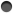  Riconoscere le fasi in cui si svolge l'attività economica  Distinguere i vari soggetti dell'attività economica  Saper distinguere gli elementi caratteristici di un'impresa  Saper distinguere le diverse tipologie d’impresa in base alla forma giuridica  Saper calcolare i principali indicatori (arrivi, presenze, permanenza media ecc.) per descrivere la domanda e l'offerta turistica  Saper distinguere le principali funzioni delle banche  Saper applicare le formule per il calcolo dell'interesse  Saper compilare fatture e ricevute fiscali   Saper effettuare calcoli relativi all'IVA   Saper applicare  la normativa di settore; saper distinguere le competenze degli entiOBIETTIVI COGNITIVI CLASSE QUARTA OBIETTIVI COGNITIVI CLASSE QUARTA OBIETTIVI COGNITIVI CLASSE QUARTA OBIETTIVI COGNITIVI CLASSE QUARTA Competenze Indicano la comprovata capacità di usare conoscenze, abilità e capacità personali, sociali e/o metodologiche, in situazioni di lavoro o di studio e nello sviluppo professionale e/o personale; le competenze sono descritte in termini di responsabilità e autonomia. Indicano la comprovata capacità di usare conoscenze, abilità e capacità personali, sociali e/o metodologiche, in situazioni di lavoro o di studio e nello sviluppo professionale e/o personale; le competenze sono descritte in termini di responsabilità e autonomia. Indicano la comprovata capacità di usare conoscenze, abilità e capacità personali, sociali e/o metodologiche, in situazioni di lavoro o di studio e nello sviluppo professionale e/o personale; le competenze sono descritte in termini di responsabilità e autonomia. Abilità Indicano le capacità di applicare conoscenze e di usare know-how per portare a termine compiti e risolvere problemi; le abilità sono descritte come cognitive (uso del pensiero logico, intuitivo e creativo) e pratiche (che implicano l’abilità manuale e l’uso di metodi, materiali, strumenti). Indicano le capacità di applicare conoscenze e di usare know-how per portare a termine compiti e risolvere problemi; le abilità sono descritte come cognitive (uso del pensiero logico, intuitivo e creativo) e pratiche (che implicano l’abilità manuale e l’uso di metodi, materiali, strumenti). Indicano le capacità di applicare conoscenze e di usare know-how per portare a termine compiti e risolvere problemi; le abilità sono descritte come cognitive (uso del pensiero logico, intuitivo e creativo) e pratiche (che implicano l’abilità manuale e l’uso di metodi, materiali, strumenti). Conoscenze Indicano il risultato dell’assimilazione di informazioni attraverso l’apprendimento. Le conoscenze sono l’insieme di fatti, principi, teorie e pratiche, relative a un settore di studio o di lavoro; le conoscenze sono descritte come teoriche e/o pratiche. Indicano il risultato dell’assimilazione di informazioni attraverso l’apprendimento. Le conoscenze sono l’insieme di fatti, principi, teorie e pratiche, relative a un settore di studio o di lavoro; le conoscenze sono descritte come teoriche e/o pratiche. Indicano il risultato dell’assimilazione di informazioni attraverso l’apprendimento. Le conoscenze sono l’insieme di fatti, principi, teorie e pratiche, relative a un settore di studio o di lavoro; le conoscenze sono descritte come teoriche e/o pratiche. Conoscenze Conoscenze Abilità Competenze Riconoscere nell’evoluzione dei processi dei servizi, le componenti culturali, sociali, economiche e tecnologiche che li caratterizzano. Cogliere criticamente i cambiamenti culturali, sociali, economici e tecnologici che influiscono sull’evoluzione dei bisogni e sull’innovazione dei processi di servizio. Conoscere le tecniche operative con particolare attenzione all’utilizzo delle nuove tecnologie informatiche. Conoscere i rapporti dell’impresa turistico-ristorativa con il sistema turistico Conoscere l’ordinamento amministrativo dello Stato con riferimento ai principi costituzionaliRiconoscere nell’evoluzione dei processi dei servizi, le componenti culturali, sociali, economiche e tecnologiche che li caratterizzano. Cogliere criticamente i cambiamenti culturali, sociali, economici e tecnologici che influiscono sull’evoluzione dei bisogni e sull’innovazione dei processi di servizio. Conoscere le tecniche operative con particolare attenzione all’utilizzo delle nuove tecnologie informatiche. Conoscere i rapporti dell’impresa turistico-ristorativa con il sistema turistico Conoscere l’ordinamento amministrativo dello Stato con riferimento ai principi costituzionaliUtilizzare 	le 	nuove tecnologie. Ricorrere alle diverse fonti di aggiornamento e saperle decodificare. Comprendere le problematiche tipiche delle imprese 	turisticoristorative. Analizzare e risolvere casi aziendali in relazione a progetti interdisciplinari. Comprendere le finalità e gli obiettivi dell’apparato amministrativoSvolgere la propria attività operando in équipe e collaborando con le diverse figure professionali al fine di erogare un servizio di qualità. Intervenire nelle diverse fasi del processo produttivo per la produzione di tutta la documentazione richiesta e per l’esercizio del controllo di qualità  Individuare e Compilare  documentazione inerente richieste sanitarieOBIETTIVI COGNITIVI CLASSE QUINTA OBIETTIVI COGNITIVI CLASSE QUINTA OBIETTIVI COGNITIVI CLASSE QUINTA OBIETTIVI COGNITIVI CLASSE QUINTA OBIETTIVI COGNITIVI CLASSE QUINTA Competenze Indicano la comprovata capacità di usare conoscenze, abilità e capacità personali, sociali e/o metodologiche, in situazioni di lavoro o di studio e nello sviluppo professionale e/o personale; le competenze sono descritte in termini di responsabilità e autonomia. Indicano la comprovata capacità di usare conoscenze, abilità e capacità personali, sociali e/o metodologiche, in situazioni di lavoro o di studio e nello sviluppo professionale e/o personale; le competenze sono descritte in termini di responsabilità e autonomia. Indicano la comprovata capacità di usare conoscenze, abilità e capacità personali, sociali e/o metodologiche, in situazioni di lavoro o di studio e nello sviluppo professionale e/o personale; le competenze sono descritte in termini di responsabilità e autonomia. Indicano la comprovata capacità di usare conoscenze, abilità e capacità personali, sociali e/o metodologiche, in situazioni di lavoro o di studio e nello sviluppo professionale e/o personale; le competenze sono descritte in termini di responsabilità e autonomia. Abilità Indicano le capacità di applicare conoscenze e di usare know-how per portare a termine compiti e risolvere problemi; le abilità sono descritte come cognitive (uso del pensiero logico, intuitivo e creativo) e pratiche (che implicano l’abilità manuale e l’uso di metodi, materiali, strumenti). Indicano le capacità di applicare conoscenze e di usare know-how per portare a termine compiti e risolvere problemi; le abilità sono descritte come cognitive (uso del pensiero logico, intuitivo e creativo) e pratiche (che implicano l’abilità manuale e l’uso di metodi, materiali, strumenti). Indicano le capacità di applicare conoscenze e di usare know-how per portare a termine compiti e risolvere problemi; le abilità sono descritte come cognitive (uso del pensiero logico, intuitivo e creativo) e pratiche (che implicano l’abilità manuale e l’uso di metodi, materiali, strumenti). Indicano le capacità di applicare conoscenze e di usare know-how per portare a termine compiti e risolvere problemi; le abilità sono descritte come cognitive (uso del pensiero logico, intuitivo e creativo) e pratiche (che implicano l’abilità manuale e l’uso di metodi, materiali, strumenti). Conoscenze Indicano il risultato dell’assimilazione di informazioni attraverso l’apprendimento. Le conoscenze sono l’insieme di fatti, principi, teorie e pratiche, relative a un settore di studio o di lavoro; le conoscenze sono descritte come teoriche e/o pratiche. Indicano il risultato dell’assimilazione di informazioni attraverso l’apprendimento. Le conoscenze sono l’insieme di fatti, principi, teorie e pratiche, relative a un settore di studio o di lavoro; le conoscenze sono descritte come teoriche e/o pratiche. Indicano il risultato dell’assimilazione di informazioni attraverso l’apprendimento. Le conoscenze sono l’insieme di fatti, principi, teorie e pratiche, relative a un settore di studio o di lavoro; le conoscenze sono descritte come teoriche e/o pratiche. Indicano il risultato dell’assimilazione di informazioni attraverso l’apprendimento. Le conoscenze sono l’insieme di fatti, principi, teorie e pratiche, relative a un settore di studio o di lavoro; le conoscenze sono descritte come teoriche e/o pratiche. Conoscenze Conoscenze Abilità Competenze Competenze Caratteristiche dinamiche del mercato turistico nazionale e internazionale. Tecniche di marketing turistico e webmarketing. Fasi e procedure di redazione del marketing plan normativa di settore.  Caratteristiche dei diversi contratti di viaggio. L’operatore socio-sanitario: competenze e funzioniCaratteristiche dinamiche del mercato turistico nazionale e internazionale. Tecniche di marketing turistico e webmarketing. Fasi e procedure di redazione del marketing plan normativa di settore.  Caratteristiche dei diversi contratti di viaggio. L’operatore socio-sanitario: competenze e funzioniAnalizzare il mercato turistico e interpretare le dinamiche. Utilizzare le tecniche di marketing con particolare attenzione agli strumenti digitali. Individuare fasi e procedure per redigere un business plan. Utilizzare i diversi contratti di viaggio.  Utilizzare le figure socio-sanitarie  del territorioConoscere le dinamiche del mercato turistico; Conoscere le fasi per la redazione di un business plan; Conoscere le tecniche di marketing e webmarketing; Conoscere le abitudini alimentari di un territorio; Conoscere 	la normativa di settore Conoscere le dinamiche del mercato turistico; Conoscere le fasi per la redazione di un business plan; Conoscere le tecniche di marketing e webmarketing; Conoscere le abitudini alimentari di un territorio; Conoscere 	la normativa di settore CLASSE PRIMA CLASSE PRIMA CLASSE PRIMA CLASSE PRIMA CLASSE PRIMA QUADRO DEGLI OBIETTIVI DI COMPETENZA Collocare l’esperienza personale in un sistema di regole fondato sul reciproco riconoscimento dei diritti garantiti dalla Costituzione, a tutela della persona, della collettività e dell’ambiente QUADRO DEGLI OBIETTIVI DI COMPETENZA Collocare l’esperienza personale in un sistema di regole fondato sul reciproco riconoscimento dei diritti garantiti dalla Costituzione, a tutela della persona, della collettività e dell’ambiente QUADRO DEGLI OBIETTIVI DI COMPETENZA Collocare l’esperienza personale in un sistema di regole fondato sul reciproco riconoscimento dei diritti garantiti dalla Costituzione, a tutela della persona, della collettività e dell’ambiente QUADRO DEGLI OBIETTIVI DI COMPETENZA Collocare l’esperienza personale in un sistema di regole fondato sul reciproco riconoscimento dei diritti garantiti dalla Costituzione, a tutela della persona, della collettività e dell’ambiente QUADRO DEGLI OBIETTIVI DI COMPETENZA Collocare l’esperienza personale in un sistema di regole fondato sul reciproco riconoscimento dei diritti garantiti dalla Costituzione, a tutela della persona, della collettività e dell’ambiente MODULO 1: Accoglienza e motivazione allo studio della disciplina; bisogno di ordine sociale e Ordinamento giuridico MODULO 1: Accoglienza e motivazione allo studio della disciplina; bisogno di ordine sociale e Ordinamento giuridico MODULO 1: Accoglienza e motivazione allo studio della disciplina; bisogno di ordine sociale e Ordinamento giuridico MODULO 1: Accoglienza e motivazione allo studio della disciplina; bisogno di ordine sociale e Ordinamento giuridico Unità Didattiche Competenze Abilità Conoscenze U.D.1  Il diritto e l’Ordinamento giuridico Collocare la propria esperienza in un Sistema di regole fondato sulla Costituzione Analizzare le realtà personali e sociali confrontandole con le norme giuridiche. Distinguere le fonti normative riconoscendo nella Costituzione il loro fondamento. Individuare i caratteri delle norme giuridiche a partire dalla propria esperienza. Fondamenti dell’Ordinamento giuridico. Caratteri ed efficacia delle norme giuridiche. Le fonti normative e la loro gerarchia U.D.2 Lla norma giuridica: suoi caratteri ed efficacia Collocare la propria esperienza in un Sistema di regole fondato sulla Costituzione Analizzare le realtà personali e sociali confrontandole con le norme giuridiche. Distinguere le fonti normative riconoscendo nella Costituzione il loro fondamento. Individuare i caratteri delle norme giuridiche a partire dalla propria esperienza. Fondamenti dell’Ordinamento giuridico. Caratteri ed efficacia delle norme giuridiche. Le fonti normative e la loro gerarchia U.D.3  Fonti normative e loro gerarchia Collocare la propria esperienza in un Sistema di regole fondato sulla Costituzione Analizzare le realtà personali e sociali confrontandole con le norme giuridiche. Distinguere le fonti normative riconoscendo nella Costituzione il loro fondamento. Individuare i caratteri delle norme giuridiche a partire dalla propria esperienza. Fondamenti dell’Ordinamento giuridico. Caratteri ed efficacia delle norme giuridiche. Le fonti normative e la loro gerarchia Obiettivi minimi: capacità di leggere, comprendere e riassumere un testo Obiettivi minimi: capacità di leggere, comprendere e riassumere un testo Obiettivi minimi: capacità di leggere, comprendere e riassumere un testo Obiettivi minimi: capacità di leggere, comprendere e riassumere un testo Competenze trasversali di cittadinanza/apprendimento permanente: Costruzione del sé – Relazioni con gli altri (si rimanda ai singoli CdC la declinazione in relazione ai moduli) Competenze trasversali di cittadinanza/apprendimento permanente: Costruzione del sé – Relazioni con gli altri (si rimanda ai singoli CdC la declinazione in relazione ai moduli) Competenze trasversali di cittadinanza/apprendimento permanente: Costruzione del sé – Relazioni con gli altri (si rimanda ai singoli CdC la declinazione in relazione ai moduli) Competenze trasversali di cittadinanza/apprendimento permanente: Costruzione del sé – Relazioni con gli altri (si rimanda ai singoli CdC la declinazione in relazione ai moduli) Tempi: Settembre, ottobre, dicembre Tempi: Settembre, ottobre, dicembre Tempi: Settembre, ottobre, dicembre Tempi: Settembre, ottobre, dicembre Unità Didattiche Competenze Abilità Conoscenze u.d..1 Soggetti del diritto e rapporto giuridico. U.d. n. 2 Imprenditore e impresa U.d. n. 3 beni oggetto del diritto e loro classificazioni Collocare la propria esperienza personale in un sistema di regole fondato sul reciproco riconoscimento dei diritti garantiti dalla Costituzione a tutela della persona, della collettività e dell’ambiente.  Distinguere persone fisiche e persone giuridiche e i rapporti che possono intercorrere tra esse. Analizzare aspetti e comportamenti delle realtà personali e sociali e confrontarli con la norma giuridica. Individuare quali beni possono formare oggetto di diritti. I soggetti giuridici Il rapporto giuridico L’oggetto del diritto Le classificazioni dei beni Obiettivi minimi: conoscere nelle linee essenziali i contenuti degli argomenti proposti Competenze trasversali di cittadinanza/Apprendimento permanente Costruzione del sé – Relazioni con gli altri (si rimanda ai singoli CdC la declinazione in relazione ai moduli) Tempi Dicembre Gennaio Unità Didattiche Competenze Abilità Conoscenze n.1 -Collocare la propria esperienza personale in un sistema di regole fondato sul reciproco riconoscimento dei diritti garantiti dalla Costituzione a tutela della persona, della collettività e dell’ambiente  Forme di Stato. Forme di Governo. Lo Stato italiano e la sua struttura secondo la Costituzione con particolare riferimento al territorio e al decentramento regionale Le forme di Stato nel rapporto cittadino governante. Individuare le motivazioni che hanno portato alla scelta dell’attuale forma di Stato Analizzare i principi e gli strumenti che li Stato adotta per assicurare a tutti i cittadini le medesime libertà e gli stessi diritti Individuare la varietà e l’articolazione delle funzioni pubbliche in relazione agli obiettivi da perseguire. Unita didattica n.1 lo Stato  Unita didattica n.1 lo Stato  Unita didattica n.1 lo Stato  Unita didattica n.1 lo Stato  Obiettivi minimi: Conoscere le principali forme di Stato e i suoi elementi costitutivi. Obiettivi minimi: Conoscere le principali forme di Stato e i suoi elementi costitutivi. Obiettivi minimi: Conoscere le principali forme di Stato e i suoi elementi costitutivi. Obiettivi minimi: Conoscere le principali forme di Stato e i suoi elementi costitutivi. Competenze trasversali di cittadinanza/Apprendimento permanente Costruzione del sé – Relazioni con gli altri (si rimanda ai singoli CdC la declinazione in relazione ai moduli) Competenze trasversali di cittadinanza/Apprendimento permanente Costruzione del sé – Relazioni con gli altri (si rimanda ai singoli CdC la declinazione in relazione ai moduli) Competenze trasversali di cittadinanza/Apprendimento permanente Costruzione del sé – Relazioni con gli altri (si rimanda ai singoli CdC la declinazione in relazione ai moduli) Competenze trasversali di cittadinanza/Apprendimento permanente Costruzione del sé – Relazioni con gli altri (si rimanda ai singoli CdC la declinazione in relazione ai moduli) Tempi  Maggio Tempi  Maggio Tempi  Maggio Tempi  Maggio Unità Didattiche Competenze Abilità Conoscenze N. 3 Riconoscere i caratteri essenziali del sistema socio – economico per orientarsi nel tessuto produttivo del territorio. Individuare i bisogni fondamentali che ispirano i comportamenti economici e i vincoli cui gli stessi sono subordinati. Mettere in relazione scelte economiche ed effetti conseguenti. Analizzare comportamenti economici personali e sociali con speciale riferimento alle attività imprenditoriali. Economia e sistema economico Bisogni, beni e servizi economici Operatori economici e loro rapporti con i beni. Flussi economici.  Relazioni logiche tra reddito risparmio e investimento. Unità Didattiche Competenze Abilità Conoscenze Unita didattica n.1 Il Sistema economico,”organizzazione” di “operatori” per la soddisfazione dei bisogni economici Unita didattica n. 2 Bisogni, beni e servizi economici e non economici. Unita didattica n. 3 Attività degli operatori nel circuito economico Riconoscere i caratteri essenziali del sistema socio – economico per orientarsi nel tessuto produttivo del territorio. Individuare i bisogni fondamentali che ispirano i comportamenti economici e i vincoli cui gli stessi sono subordinati. Mettere in relazione scelte economiche ed effetti conseguenti. Analizzare comportamenti economici personali e sociali con speciale riferimento alle attività imprenditoriali. Economia e sistema economico Bisogni, beni e servizi economici Operatori economici e loro rapporti con i beni. Flussi economici.  Relazioni logiche tra reddito risparmio e investimento. Obiettivi minimi: Conoscere gli argomenti trattati nelle linee essenziali. Competenze trasversali di cittadinanza/Apprendimento permanente Costruzione del sé – Relazioni con gli altri (si rimanda ai singoli CdC la declinazione in relazione ai moduli) Tempi  settembre febbraio   CLASSE SECONDA QUADRO DEGLI OBIETTIVI DI COMPETENZA Collocare l’esperienza personale in un sistema di regole fondato sul reciproco riconoscimento dei diritti garantiti dalla Costituzione, a tutela della persona, della collettività e dell’ambiente MODULO 1: LA COSTITUZIONE ITALIANA MODULO 1: LA COSTITUZIONE ITALIANA Unità Didattiche Competenze Abilità Conoscenze U.D.1 La Costituzione. U.D.2 Dallo Statuto alla Costituzione. Collocare l’esperienza personale  Comprendere il contesto storico che ha portato alla nascita della Costituzione. Il concetto di Costituzione. La nascita della Costituzione italiana.  U.D.3 Caratteri e struttura della Costituzione. U.D.4 I principi fondamentali art. 1-4. U.D.5 I principi fondamentali articoli 5-8. U.D.6 I principi fondamentali articoli 9 -12. in un sistema di regole fondate sul reciproco riconoscimento dei diritti garantiti dalla Costituzione a tutela della persona, della collettività e dell’ambiente. Comprendere la realtà alla luce di principi fondamentali costituzionali. Individuare il ruolo della Costituzione a tutela della persona come individuo e come cittadino. I caratteri della Costituzione italiana. Costituzione e cittadinanza:  i principi fondamentali. in un sistema di regole fondate sul reciproco riconoscimento dei diritti garantiti dalla Costituzione a tutela della persona, della collettività e dell’ambiente. Comprendere la realtà alla luce di principi fondamentali costituzionali. Individuare il ruolo della Costituzione a tutela della persona come individuo e come cittadino. I caratteri della Costituzione italiana. Costituzione e cittadinanza:  i principi fondamentali. Obiettivi minimi: Conoscere il concetto di Costituzione. Conoscere il momento della nascita della Costituzione italiana. Conoscere i caratteri della Costituzione italiana. Conoscere i principi fondamentali della Costituzione. Individuare il ruolo della Costituzione a tutela della persona come individuo e come cittadino. Obiettivi minimi: Conoscere il concetto di Costituzione. Conoscere il momento della nascita della Costituzione italiana. Conoscere i caratteri della Costituzione italiana. Conoscere i principi fondamentali della Costituzione. Individuare il ruolo della Costituzione a tutela della persona come individuo e come cittadino. Obiettivi minimi: Conoscere il concetto di Costituzione. Conoscere il momento della nascita della Costituzione italiana. Conoscere i caratteri della Costituzione italiana. Conoscere i principi fondamentali della Costituzione. Individuare il ruolo della Costituzione a tutela della persona come individuo e come cittadino. Obiettivi minimi: Conoscere il concetto di Costituzione. Conoscere il momento della nascita della Costituzione italiana. Conoscere i caratteri della Costituzione italiana. Conoscere i principi fondamentali della Costituzione. Individuare il ruolo della Costituzione a tutela della persona come individuo e come cittadino. Competenze trasversali di cittadinanza/apprendimento permanente: Costruzione del sé – Relazioni con gli altri (si rimanda ai singoli CdC la declinazione in relazione ai moduli) Competenze trasversali di cittadinanza/apprendimento permanente: Costruzione del sé – Relazioni con gli altri (si rimanda ai singoli CdC la declinazione in relazione ai moduli) Competenze trasversali di cittadinanza/apprendimento permanente: Costruzione del sé – Relazioni con gli altri (si rimanda ai singoli CdC la declinazione in relazione ai moduli) Competenze trasversali di cittadinanza/apprendimento permanente: Costruzione del sé – Relazioni con gli altri (si rimanda ai singoli CdC la declinazione in relazione ai moduli) Tempi: Settembre/Ottobre Tempi: Settembre/Ottobre Tempi: Settembre/Ottobre Tempi: Settembre/Ottobre MODULO 2: IL MERCATO MODULO 2: IL MERCATO MODULO 2: IL MERCATO MODULO 2: IL MERCATO Unità Didattiche Competenze Abilità Conoscenze U.D.1 Concetti e funzione del mercato U.D.2 Tipi di mercato U.D.3 La domanda di beni U.D.4 L’offerta di beni U.D.5 Il prezzo d’equilibrio Riconoscere le caratteristiche essenziali del sistema socioeconomico per orientarsi nel tessuto produttivo del proprio territorio Individuare varietà, specificità e dinamiche elementari del mercato nelle sue diverse forme. Riconoscere come funzionano nella realtà domanda e offerta di un bene. Concetto e funzione di mercato. Forme di mercato ed elementi che le connotano . Concetto di domanda e offerta e loro variazione in base al  prezzo. . Obiettivi minimi:  Conoscere la nozione di mercato e il suo funzionamento.. Riconoscere come funzionano nella realtà domanda e offerta di un bene. Obiettivi minimi:  Conoscere la nozione di mercato e il suo funzionamento.. Riconoscere come funzionano nella realtà domanda e offerta di un bene. Obiettivi minimi:  Conoscere la nozione di mercato e il suo funzionamento.. Riconoscere come funzionano nella realtà domanda e offerta di un bene. Obiettivi minimi:  Conoscere la nozione di mercato e il suo funzionamento.. Riconoscere come funzionano nella realtà domanda e offerta di un bene. Competenze trasversali di cittadinanza/apprendimento permanente: Costruzione del sé – Relazioni con gli altri  (si rimanda ai singoli CdC la declinazione in relazione ai moduli) Competenze trasversali di cittadinanza/apprendimento permanente: Costruzione del sé – Relazioni con gli altri  (si rimanda ai singoli CdC la declinazione in relazione ai moduli) Competenze trasversali di cittadinanza/apprendimento permanente: Costruzione del sé – Relazioni con gli altri  (si rimanda ai singoli CdC la declinazione in relazione ai moduli) Competenze trasversali di cittadinanza/apprendimento permanente: Costruzione del sé – Relazioni con gli altri  (si rimanda ai singoli CdC la declinazione in relazione ai moduli) MODULO 3: L’ORDINAMENTO DELLA REPUBBLICA MODULO 3: L’ORDINAMENTO DELLA REPUBBLICA MODULO 3: L’ORDINAMENTO DELLA REPUBBLICA MODULO 3: L’ORDINAMENTO DELLA REPUBBLICA Unità Didattiche Competenze Abilità Conoscenze U.D.1 Il Parlamento e le elezioni U.D.2 La funzione legislativa del Parlamento U.D.3 La funzione politica del Parlamento U.D.4 Il Governo e le sue funzioni istituzionali U.D.5 La funzione legislativa del Governo U.D.6 Il Presidente della Repubblica U.D.7 La magistratura U.D.8 I procedimenti giudiziari U.D.9 La Corte Costituzionale Collocare l’esperienza personale  in un sistema di regole fondate sul reciproco riconoscimento dei diritti garantiti dalla Costituzione a tutela della persona, della collettività e dell’ambiente Individuare  la varietà e l’articolazione delle funzioni pubbliche in relazione agli obiettivi da perseguire.  Lo Stato e la sua struttura  Secondo la Costituzione italiana. Concetto e funzioni del Parlamento e del governo. Concetto e funzioni della magistratura: i procedimenti giudiziari. Funzioni del Presidente della Repubblica e della Corte Costituzionale. Collocare l’esperienza personale  in un sistema di regole fondate sul reciproco riconoscimento dei diritti garantiti dalla Costituzione a tutela della persona, della collettività e dell’ambiente Individuare  la varietà e l’articolazione delle funzioni pubbliche in relazione agli obiettivi da perseguire.  Lo Stato e la sua struttura  Secondo la Costituzione italiana. Concetto e funzioni del Parlamento e del governo. Concetto e funzioni della magistratura: i procedimenti giudiziari. Funzioni del Presidente della Repubblica e della Corte Costituzionale. Obiettivi minimi:  Conoscere le modalità con cui il Parlamento esercita la funzione legislativa e quella di controllo. Conoscere a grandi linee il sistema elettorale italiano. Conoscere le modalità di formazione del Governo. Conoscere le funzioni del governo e la sua potestà normativa. Conoscere il ruolo che il Presidente della Repubblica svolge nel nostro Stato. Conoscere i diversi gradi della giurisdizione e il controllo di legittimità svolto dalla Corte costituzionale. Obiettivi minimi:  Conoscere le modalità con cui il Parlamento esercita la funzione legislativa e quella di controllo. Conoscere a grandi linee il sistema elettorale italiano. Conoscere le modalità di formazione del Governo. Conoscere le funzioni del governo e la sua potestà normativa. Conoscere il ruolo che il Presidente della Repubblica svolge nel nostro Stato. Conoscere i diversi gradi della giurisdizione e il controllo di legittimità svolto dalla Corte costituzionale. Obiettivi minimi:  Conoscere le modalità con cui il Parlamento esercita la funzione legislativa e quella di controllo. Conoscere a grandi linee il sistema elettorale italiano. Conoscere le modalità di formazione del Governo. Conoscere le funzioni del governo e la sua potestà normativa. Conoscere il ruolo che il Presidente della Repubblica svolge nel nostro Stato. Conoscere i diversi gradi della giurisdizione e il controllo di legittimità svolto dalla Corte costituzionale. Obiettivi minimi:  Conoscere le modalità con cui il Parlamento esercita la funzione legislativa e quella di controllo. Conoscere a grandi linee il sistema elettorale italiano. Conoscere le modalità di formazione del Governo. Conoscere le funzioni del governo e la sua potestà normativa. Conoscere il ruolo che il Presidente della Repubblica svolge nel nostro Stato. Conoscere i diversi gradi della giurisdizione e il controllo di legittimità svolto dalla Corte costituzionale. Competenze trasversali di cittadinanza/apprendimento permanente: Costruzione del sé – Relazioni con gli altri  (si rimanda ai singoli CdC la declinazione in relazione ai moduli) Competenze trasversali di cittadinanza/apprendimento permanente: Costruzione del sé – Relazioni con gli altri  (si rimanda ai singoli CdC la declinazione in relazione ai moduli) Competenze trasversali di cittadinanza/apprendimento permanente: Costruzione del sé – Relazioni con gli altri  (si rimanda ai singoli CdC la declinazione in relazione ai moduli) Competenze trasversali di cittadinanza/apprendimento permanente: Costruzione del sé – Relazioni con gli altri  (si rimanda ai singoli CdC la declinazione in relazione ai moduli) Tempi: U.D. 1,2,3 Novembre – U.D. 4,5 Gennaio – U.D.6,7,8,9 Aprile/Maggio Tempi: U.D. 1,2,3 Novembre – U.D. 4,5 Gennaio – U.D.6,7,8,9 Aprile/Maggio Tempi: U.D. 1,2,3 Novembre – U.D. 4,5 Gennaio – U.D.6,7,8,9 Aprile/Maggio Tempi: U.D. 1,2,3 Novembre – U.D. 4,5 Gennaio – U.D.6,7,8,9 Aprile/Maggio MODULO 4: LA MONETA MODULO 4: LA MONETA MODULO 4: LA MONETA MODULO 4: LA MONETA Unità Didattiche Competenze Abilità Conoscenze U.D.1 Le funzione della moneta U.D.2 Tipi di moneta U.D.3 La moneta unica europea U.D.4 Il valore della moneta U.D.5 L’inflazione U.D.6 Gli effetti dell’inflazioneRiconoscere le caratteristiche essenziali del sistema socioeconomico per orientarsi nel tessuto produttivo del proprio territorio Riconoscere le funzioni dei diversi tipi di moneta Significato di moneta sue funzioni. Valore della moneta e il conseguente andamento dei prezzi: l’inflazione. Tipi di moneta con particolare riferimernto alla moneta europea. Riconoscere le caratteristiche essenziali del sistema socioeconomico per orientarsi nel tessuto produttivo del proprio territorio Riconoscere le funzioni dei diversi tipi di moneta Significato di moneta sue funzioni. Valore della moneta e il conseguente andamento dei prezzi: l’inflazione. Tipi di moneta con particolare riferimernto alla moneta europea. Obiettivi minimi:  Conoscere le funzioni della moneta e il concetto d’inflazione. Individuare i possibili interventi del governo per combattere l’inflazione. Conoscere le funzioni essenziali delle banche. Obiettivi minimi:  Conoscere le funzioni della moneta e il concetto d’inflazione. Individuare i possibili interventi del governo per combattere l’inflazione. Conoscere le funzioni essenziali delle banche. Obiettivi minimi:  Conoscere le funzioni della moneta e il concetto d’inflazione. Individuare i possibili interventi del governo per combattere l’inflazione. Conoscere le funzioni essenziali delle banche. Obiettivi minimi:  Conoscere le funzioni della moneta e il concetto d’inflazione. Individuare i possibili interventi del governo per combattere l’inflazione. Conoscere le funzioni essenziali delle banche. Competenze trasversali di cittadinanza/apprendimento permanente: Costruzione del sé – Relazioni con gli altri  (si rimanda ai singoli CdC la declinazione in relazione ai moduli) Competenze trasversali di cittadinanza/apprendimento permanente: Costruzione del sé – Relazioni con gli altri  (si rimanda ai singoli CdC la declinazione in relazione ai moduli) Competenze trasversali di cittadinanza/apprendimento permanente: Costruzione del sé – Relazioni con gli altri  (si rimanda ai singoli CdC la declinazione in relazione ai moduli) Competenze trasversali di cittadinanza/apprendimento permanente: Costruzione del sé – Relazioni con gli altri  (si rimanda ai singoli CdC la declinazione in relazione ai moduli) Tempi: Febbraio/Marzo Tempi: Febbraio/Marzo Tempi: Febbraio/Marzo Tempi: Febbraio/Marzo CLASSE TERZA  INDIRIZZO ENOGASTRONOMIAQUADRO DEGLI OBIETTIVI DI COMPETENZA  Comprendere e saper utilizzare la terminologia specifica per la descrizione dei concetti giuridico – economici.  Riconoscere le fasi in cui si svolge l'attività economica  Distinguere i vari soggetti dell'attività economica  Saper distinguere gli elementi caratteristici di un'impresa  Saper distinguere le diverse tipologie d’impresa in base alla forma giuridica  Saper calcolare i principali indicatori (arrivi, presenze, permanenza media ecc.) per descrivere la domanda e l'offerta turistica Saper distinguere le principali funzioni delle banche Saper  riconoscere le norme igienico sanitarie da applicare a l caso Saper applicare le formule per il calcolo dell'interesse  Saper compilare fatture e ricevute fiscali   Saper effettuare calcoli relativi all'IVA  Saper riconoscere i diversi strumenti di pagamento  Saper compilare assegni e cambiali  Saper  collegare le fonti normative  ai  principi della CostituzioneStandard minimi di conoscenze e competenze:  Conoscere nelle linee essenziali il contratto di lavoro Conoscenze generali non approfondite degli elementi essenziali dell'attività economica. Conoscere le peculiarità della gestione delle imprese ricettive e ristorative. Conoscere le principali operazioni finanziarie. Saper individuare e classificare le imprese ricettive e ristorative. Saper compilare una semplice fattura / ricevuta fiscale.  	Saper compilare semplici titoli di credito (assegni).Conoscere i fondamenti della normativa igienico-sanitaria MODULO 1: ACCOGLIENZA E PRESENTAZIONE DEL PROGRAMMA,PROFILO PROFESSIONALEL'ATTIVITÀ ECONOMICA  MODULO 1: ACCOGLIENZA E PRESENTAZIONE DEL PROGRAMMA,PROFILO PROFESSIONALEL'ATTIVITÀ ECONOMICA  MODULO 1: ACCOGLIENZA E PRESENTAZIONE DEL PROGRAMMA,PROFILO PROFESSIONALEL'ATTIVITÀ ECONOMICA  MODULO 1: ACCOGLIENZA E PRESENTAZIONE DEL PROGRAMMA,PROFILO PROFESSIONALEL'ATTIVITÀ ECONOMICA  Unità Didattiche Competenze Abilità Conoscenze U.D.1 Bisogni umani  Riconoscere le competenze culturali, sociali ed economiche che caratterizzano il sistema produttivo  Comprendere numerosi aspetti della realtà operativa locale e nazionale Comprendere ed utilizzare le terminologia specifica per la descrizione dei concetti giuridico-economici studiati  Riconoscere le varie fasi in cui si svolge l’attività economica Distinguere i vari soggetti dell’attività economica L’evoluzione e le fasi dell’attività economica Quali sono I soggetti protagonisti dell'attività economica  I sistemi economici e le loro principali caratteristiche U.D.2 Bisogni umani  Riconoscere le competenze culturali, sociali ed economiche che caratterizzano il sistema produttivo  Comprendere numerosi aspetti della realtà operativa locale e nazionale Comprendere ed utilizzare le terminologia specifica per la descrizione dei concetti giuridico-economici studiati  Riconoscere le varie fasi in cui si svolge l’attività economica Distinguere i vari soggetti dell’attività economica L’evoluzione e le fasi dell’attività economica Quali sono I soggetti protagonisti dell'attività economica  I sistemi economici e le loro principali caratteristiche Obiettivi minimi: Conoscenze generali degli elementi essenziali dell'attività economica Obiettivi minimi: Conoscenze generali degli elementi essenziali dell'attività economica Obiettivi minimi: Conoscenze generali degli elementi essenziali dell'attività economica Obiettivi minimi: Conoscenze generali degli elementi essenziali dell'attività economica Competenze trasversali di cittadinanza/apprendimento permanente: Rispetto nei confronti delle persone, rispetto di sé (si rimanda ai singoli CdC la declinazione in relazione ai moduli) Competenze trasversali di cittadinanza/apprendimento permanente: Rispetto nei confronti delle persone, rispetto di sé (si rimanda ai singoli CdC la declinazione in relazione ai moduli) Competenze trasversali di cittadinanza/apprendimento permanente: Rispetto nei confronti delle persone, rispetto di sé (si rimanda ai singoli CdC la declinazione in relazione ai moduli) Competenze trasversali di cittadinanza/apprendimento permanente: Rispetto nei confronti delle persone, rispetto di sé (si rimanda ai singoli CdC la declinazione in relazione ai moduli) Tempi: I Trimestre Tempi: I Trimestre Tempi: I Trimestre Tempi: I Trimestre Unità Didattiche Competenze Abilità Conoscenze U.D:1 Le caratteristiche dell'impresa  Riconoscere nell'evoluzione  del fenomeno turistico e della produzione dei servizi, le componenti economiche e tecnologiche che li Utilizzare 	il giuridico 	nella orale e scritta Distinguere 	gli linguaggio produzione elementi L'imprenditore secondo il C.C Elementi distintivi dell'impresa Requisiti e formalità per U.D:2  Le società commerciali U.D3: Il mercato turistico U.D3: L' industria turistica U.D4: L'aggregazione  d'impresa caratterizzano, in riferimento ai diversi contesti, locali e globali Saper applicare le conoscenze relative alle varie forme giuridiche d'impresa Risolvere semplici problematiche legate alla costituzione di una nuova impresa caratteristici di un'impresa Distinguere le diverse tipologie di impresa in base alla forma giuridica Effettuare calcoli per descrivere la domanda e l'offerta turistica Orientarsi nella procedura di avvio di un’impresa caratteristici di un'impresa Distinguere le diverse tipologie di impresa in base alla forma giuridica Effettuare calcoli per descrivere la domanda e l'offerta turistica Orientarsi nella procedura di avvio di un’impresa l'avvio di un'impresa Le società commerciali previste dal C.C Caratteristiche della domanda e dell'offerta turistica Principali forme di espansione aziendale Diverse tipologie di imprese turistiche Obiettivi minimi: Conoscere le peculiarità della gestione delle imprese ricettive e ristorative Competenze trasversali di cittadinanza/Apprendimento permanente  Rispetto nei confronti delle persone, rispetto di sé (si rimanda ai singoli CdC la declinazione in relazione ai moduli) Tempi I E II QuadrimestreUnità Didattiche Competenze Abilità Conoscenze U.D1: L'impresa e le banche U.D2:  L'impresa e i fornitori  U.D3: L'impresa e i fornitori U.D 4: I mezzi di pagamento U.D 5 Comprendere le diverse fasi del processo di produzione  Intervenire, per la parte di propria competenza nella produzione della documentazione richiesta Distinguere le diverse funzioni delle banche Applicare le formule per il calcolo dell'interesse Compilare fatture e ricevute fiscali eseguendo i relativi calcoli Effettuare i calcoli relativi a l'IVA Riconoscere diversi mezzi di pagamento Utilizzare la terminologia giuridica e tecnica specifica Cosa sono le banche e quali sono le principali operazioni L'interesse semplice e le formule per calcolarlo I contratti che l'imprenditore conclude con i fornitori e i clienti per l'acquisto e la vendita di beni e servizi I documenti che l'imprenditore deve emettere e ricevere L'IVA e i presupposti per la sua applicazione I principali mezzi di L'aggregazione di imprese pagamento Unita didattica n.1 L'impresa e le banche Unita didattica n. 2 L'impresa e i fornitori  Unita didattica n. 3 L'impresa e i fornitori  Unita didattica n.4 I mezzi di pagamento Unita didattica n.5 L'aggregazione di imprese Unita didattica n.1 L'impresa e le banche Unita didattica n. 2 L'impresa e i fornitori  Unita didattica n. 3 L'impresa e i fornitori  Unita didattica n.4 I mezzi di pagamento Unita didattica n.5 L'aggregazione di imprese Unita didattica n.1 L'impresa e le banche Unita didattica n. 2 L'impresa e i fornitori  Unita didattica n. 3 L'impresa e i fornitori  Unita didattica n.4 I mezzi di pagamento Unita didattica n.5 L'aggregazione di imprese Unita didattica n.1 L'impresa e le banche Unita didattica n. 2 L'impresa e i fornitori  Unita didattica n. 3 L'impresa e i fornitori  Unita didattica n.4 I mezzi di pagamento Unita didattica n.5 L'aggregazione di imprese Obiettivi minimi:   Conoscere le principali operazioni finanziarie.  Saper individuare e classificare le imprese ricettive e ristorative. 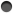  Saper compilare una semplice fattura / ricevuta fiscale.  Saper compilare semplici titoli di credito (assegni). Obiettivi minimi:   Conoscere le principali operazioni finanziarie.  Saper individuare e classificare le imprese ricettive e ristorative.  Saper compilare una semplice fattura / ricevuta fiscale.  Saper compilare semplici titoli di credito (assegni). Obiettivi minimi:   Conoscere le principali operazioni finanziarie.  Saper individuare e classificare le imprese ricettive e ristorative.  Saper compilare una semplice fattura / ricevuta fiscale.  Saper compilare semplici titoli di credito (assegni). Obiettivi minimi:   Conoscere le principali operazioni finanziarie.  Saper individuare e classificare le imprese ricettive e ristorative.  Saper compilare una semplice fattura / ricevuta fiscale.  Saper compilare semplici titoli di credito (assegni). Competenze trasversali di cittadinanza/Apprendimento permanente  Rispetto nei confronti delle persone, rispetto di sé (si rimanda ai singoli CdC la declinazione in relazione ai moduli) Competenze trasversali di cittadinanza/Apprendimento permanente  Rispetto nei confronti delle persone, rispetto di sé (si rimanda ai singoli CdC la declinazione in relazione ai moduli) Competenze trasversali di cittadinanza/Apprendimento permanente  Rispetto nei confronti delle persone, rispetto di sé (si rimanda ai singoli CdC la declinazione in relazione ai moduli) Competenze trasversali di cittadinanza/Apprendimento permanente  Rispetto nei confronti delle persone, rispetto di sé (si rimanda ai singoli CdC la declinazione in relazione ai moduli) Tempi II QUADRIMESTRETempi II QUADRIMESTRETempi II QUADRIMESTRETempi II QUADRIMESTREUnità Didattiche Competenze Abilità Conoscenze U.D1: L’assunzione del personale. Svolgere la propria attivita’ operando in equipe, integrando le proprie competenze con le altre figure professionali. Saper scegliere le diverse tipologie contrattuali. Comprendere il valore del lavoro. Utilizzare la terminologia specifica per la descrizione dei concetti giuridici studiati  Distinguere i diversi tipi di contratti. Riconoscere i diritti e i doveri relativi al rapporto di lavoro. Quali sono le principali norme che regolano ilrapporto di lavoro. Cos’èl un contratto di lavoro. Quali sono le tipologie di contratto di lavoro. Unita didattica n.1 L' L’assunzione del personale. Unita didattica n.1 L' L’assunzione del personale. Unita didattica n.1 L' L’assunzione del personale. Unita didattica n.1 L' L’assunzione del personale. Obiettivi minimi:   Conoscere le fonti del diritto del lavoro. Sapere individuare i diritti e gli obblighi dei soggetti del contratto. Obiettivi minimi:   Conoscere le fonti del diritto del lavoro. Sapere individuare i diritti e gli obblighi dei soggetti del contratto. Obiettivi minimi:   Conoscere le fonti del diritto del lavoro. Sapere individuare i diritti e gli obblighi dei soggetti del contratto. Obiettivi minimi:   Conoscere le fonti del diritto del lavoro. Sapere individuare i diritti e gli obblighi dei soggetti del contratto. Competenze trasversali di cittadinanza/Apprendimento Competenze trasversali di cittadinanza/Apprendimento Competenze trasversali di cittadinanza/Apprendimento Competenze trasversali di cittadinanza/Apprendimento  Rispetto nei confronti delle persone, rispetto di sè (si rimanda ai singoli CdC la declinazione in relazione ai moduli)  Rispetto nei confronti delle persone, rispetto di sè (si rimanda ai singoli CdC la declinazione in relazione ai moduli)  Rispetto nei confronti delle persone, rispetto di sè (si rimanda ai singoli CdC la declinazione in relazione ai moduli)  Rispetto nei confronti delle persone, rispetto di sè (si rimanda ai singoli CdC la declinazione in relazione ai moduli) Tempi II QuadrimestreTempi II QuadrimestreTempi II QuadrimestreTempi II QuadrimestreUNITA’ DIDATTICHECOMPETENZEABILITA’CONOSCENZE   1Funzione esecutiva, principi costituzionali della pubblica amministrazione.Gli atti amministrativiSapere riconoscere la funzione esecutiva del Governo; saper distinguere i vari tipi di atti amministrativiRiconoscere le funzioni degli organi amministrativiDistinguere gli organi centrali da quelli perifericiConoscere le funzioni della P.A., conoscere i casi di nullità degli atti amministrativiUNITA’ DIDATTICHECOMPETENZEABILITA’CONOSCENZE 1Il lavoroI principi costituzionali del lavoroIl contratto di lavoroIl diritto allo scioperoLa flessibilità nel lavoroSaper applicare i principi costituzionali al contratto di lavoro; sapere  in quali casi il diritto allo sciopero subisce dei limitiRiconoscere i diritti e i doveri del lavoratoreDistinguere le varie forme di contratto del lavoroConoscere i principi costituzionali che riguardano il lavoro; conoscere i diritti e i doveri che nascono dal rapporto di lavoro; conoscerele nuove forme di contratto di lavoro2Estinzione del rapporto di lavoro. Il sistema pensionistico, la previdenza, il patronato, il volontariatoSapere in quali casi il rapporto di lavoro si estingueSaper riconoscere i casi in cui il lavoratore ha diritto alle varie forme di sostegno socialeRiconoscere le norme sul patronato e quelle previdenzialiConoscere i casi di estinzione del rapporto di lavoroConoscere le nuove forme di contratto del lavoroTempi  1 e 2 QuadrimestreCLASSE QUARTA  INDIRIZZO ENOGASTRONOMIAQUADRO DEGLI OBIETTIVI DI COMPETENZA 1. Saper distinguere le diverse tipologie di contratti di lavoro  2. Saper riconoscere diritti e doveri relativi al rapporto di lavoro 3. Saper distinguere gli elementi della busta paga  4. Saper riconoscere le caratteristiche del mercato turistico. 5. Saper interpretare i dati contabili e amministrativi della impresa turistica ristorativa. 6. Saper redigere e interpretare i dati del bilancio d’esercizio. 7. Saper classificare e configurare i costi di un’azienda, analizzare il loro rapporto con i ricavi, calcolare il prezzo di vendita 8. Saper individuare le migliori forme di finanziamento  9. Saper comprendere il linguaggio giuridico e applicare la normativa vigente nei contesti di riferimento con particolare attenzione alle disposizioni sulla sicurezza e le certificazioni obbligatorie. Standard minimi di conoscenze e competenze:  1. Conoscere le principali norme che regolano il contratto di lavoro. 2. Conoscere le principali caratteristiche della domanda e dell’offerta turistica 3. Conoscere le diverse tipologia delle aziende turistiche 4. Conoscere i principali aspetti organizzativi aziendali e gestionali delle risorse umane 5. Conoscere nelle linee essenziali la gestione economica e finanziaria delle imprese turistiche  6. Saper valutare la composizione del patrimonio delle imprese turistiche. 7. Saper redigere un semplice bilancio d’esercizio e saper determinare il reddito d’esercizio. 8-  Conoscere la struttura del servizio sanitario nazionaleMODULO 1: LE RISORSE UMANE MODULO 1: LE RISORSE UMANE Unità Didattiche Competenze Abilità Conoscenze U.D.1  L’assunzione del personale U.D. 2 L’organizzazione del lavoro U.D. 3  -Svolgere la propria attività operando in equipe, integrando le proprie competenze con altre figure professionali, al fine di erogare un -Comprendere il valore del lavoro  -Utilizzare la terminologia specifica -Distinguere le diverse tipologie di contratti di lavoro -Riconoscere diritti e doveri relativi al rapporto di lavoro -Riconoscere la struttura -Conoscere le principali norme che regolano i rapporti tra datore di lavoro e lavoratore -Conoscere un contratto di lavoro -Conoscere le varie tipologie Il costo del lavoro U.D. 4 La normativa di settore servizio di qualità -Scegliere le tipologie contrattuali più idonee e predisporre la struttura organizzativa di reparto. -Applicare le normative che disciplinano i processi dei servizi, con riferimento alla sicurezza e salute sui luoghi di lavoro e alla conservazione degli alimenti organizzativa dell’impresa turistica -Distinguere gli elementi della busta paga -Effettuare calcoli della retribuzione lorda e netta  -Applicare le principali norme di sicurezza. di contratti di lavoro  -Conoscere come si organizza il lavoro in un’azienda  -Conoscere 	quali 	voci compongono la busta paga di un lavoratore -Conoscere 	le 	principali norme 	di 	settore 	sulla sicurezza e prevenzione . servizio di qualità -Scegliere le tipologie contrattuali più idonee e predisporre la struttura organizzativa di reparto. -Applicare le normative che disciplinano i processi dei servizi, con riferimento alla sicurezza e salute sui luoghi di lavoro e alla conservazione degli alimenti organizzativa dell’impresa turistica -Distinguere gli elementi della busta paga -Effettuare calcoli della retribuzione lorda e netta  -Applicare le principali norme di sicurezza. di contratti di lavoro  -Conoscere come si organizza il lavoro in un’azienda  -Conoscere 	quali 	voci compongono la busta paga di un lavoratore -Conoscere 	le 	principali norme 	di 	settore 	sulla sicurezza e prevenzione . Obiettivi minimi:  Conoscere i principali aspetti organizzativi aziendali e gestionali delle risorse umane. Conoscere che cos’è un contratto di lavoro e quali sono gli elementi fondamentali Conoscere i principali reparti dell’impresa alberghiera-ristorativa Conoscere ruoli e mansioni delle principali figure professionali nelle imprese turistico-alberghiere Conoscere quali sono gli enti previdenziali e quali funzioni svolgono  Obiettivi minimi:  Conoscere i principali aspetti organizzativi aziendali e gestionali delle risorse umane. Conoscere che cos’è un contratto di lavoro e quali sono gli elementi fondamentali Conoscere i principali reparti dell’impresa alberghiera-ristorativa Conoscere ruoli e mansioni delle principali figure professionali nelle imprese turistico-alberghiere Conoscere quali sono gli enti previdenziali e quali funzioni svolgono  Obiettivi minimi:  Conoscere i principali aspetti organizzativi aziendali e gestionali delle risorse umane. Conoscere che cos’è un contratto di lavoro e quali sono gli elementi fondamentali Conoscere i principali reparti dell’impresa alberghiera-ristorativa Conoscere ruoli e mansioni delle principali figure professionali nelle imprese turistico-alberghiere Conoscere quali sono gli enti previdenziali e quali funzioni svolgono  Obiettivi minimi:  Conoscere i principali aspetti organizzativi aziendali e gestionali delle risorse umane. Conoscere che cos’è un contratto di lavoro e quali sono gli elementi fondamentali Conoscere i principali reparti dell’impresa alberghiera-ristorativa Conoscere ruoli e mansioni delle principali figure professionali nelle imprese turistico-alberghiere Conoscere quali sono gli enti previdenziali e quali funzioni svolgono  Competenze trasversali di cittadinanza/apprendimento permanente: Rispetto nei confronti delle persone, rispetto di sè  (si rimanda ai singoli CdC la declinazione in relazione ai moduli) Competenze trasversali di cittadinanza/apprendimento permanente: Rispetto nei confronti delle persone, rispetto di sè  (si rimanda ai singoli CdC la declinazione in relazione ai moduli) Competenze trasversali di cittadinanza/apprendimento permanente: Rispetto nei confronti delle persone, rispetto di sè  (si rimanda ai singoli CdC la declinazione in relazione ai moduli) Competenze trasversali di cittadinanza/apprendimento permanente: Rispetto nei confronti delle persone, rispetto di sè  (si rimanda ai singoli CdC la declinazione in relazione ai moduli) Tempi: 1° quadrimestre Tempi: 1° quadrimestre Tempi: 1° quadrimestre Tempi: 1° quadrimestre MODULO 2: LE RISORSE TECNICHE  MODULO 2: LE RISORSE TECNICHE  MODULO 2: LE RISORSE TECNICHE  MODULO 2: LE RISORSE TECNICHE  Unità Didattiche Competenze Abilità Conoscenze U.D. 1 Il patrimonio dell’impresa -Riconoscere e valutare le componenti patrimoniali, che caratterizzano i processi di produzione dei servizi di accoglienza ed enogastronomia nelle diverse fasi di vita e nelle varie realtà aziendali. -Comprendere e  utilizzare la terminologia  specifica per la descrizione degli elementi del patrimonio - Riconoscere i diversi elementi del patrimonio in base alle loro caratteristiche -Distinguere gli elementi attivi e passivi del patrimonio  -Compilare la Situazione Patrimoniale con particolare  riferimento alle imprese turistiche -Calcolare il patrimonio netto dell’impresa -Effettuare i calcoli per valutare gli elementi del patrimonio Conoscere: -Il patrimonio dell’impresa. -Gli elementi di cui è composto il patrimonio. -Come si classificano gli elementi del patrimonio. -La Situazione patrimoniale. - La valutazione degli elementi del patrimonio -Riconoscere e valutare le componenti patrimoniali, che caratterizzano i processi di produzione dei servizi di accoglienza ed enogastronomia nelle diverse fasi di vita e nelle varie realtà aziendali. -Comprendere e  utilizzare la terminologia  specifica per la descrizione degli elementi del patrimonio - Riconoscere i diversi elementi del patrimonio in base alle loro caratteristiche -Distinguere gli elementi attivi e passivi del patrimonio  -Compilare la Situazione Patrimoniale con particolare  riferimento alle imprese turistiche -Calcolare il patrimonio netto dell’impresa -Effettuare i calcoli per valutare gli elementi del patrimonio Conoscere: -Il patrimonio dell’impresa. -Gli elementi di cui è composto il patrimonio. -Come si classificano gli elementi del patrimonio. -La Situazione patrimoniale. - La valutazione degli elementi del patrimonio Obiettivi minimi:  Conoscere nelle linee essenziali la gestione economica  delle imprese turistico-ristorative Saper valutare la composizione del patrimonio delle imprese turistiche  Obiettivi minimi:  Conoscere nelle linee essenziali la gestione economica  delle imprese turistico-ristorative Saper valutare la composizione del patrimonio delle imprese turistiche  Obiettivi minimi:  Conoscere nelle linee essenziali la gestione economica  delle imprese turistico-ristorative Saper valutare la composizione del patrimonio delle imprese turistiche  Obiettivi minimi:  Conoscere nelle linee essenziali la gestione economica  delle imprese turistico-ristorative Saper valutare la composizione del patrimonio delle imprese turistiche  Competenze trasversali di cittadinanza/apprendimento permanente: Rispetto nei confronti delle persone, rispetto di sè (si rimanda ai singoli CdC la declinazione in relazione ai moduli) Competenze trasversali di cittadinanza/apprendimento permanente: Rispetto nei confronti delle persone, rispetto di sè (si rimanda ai singoli CdC la declinazione in relazione ai moduli) Competenze trasversali di cittadinanza/apprendimento permanente: Rispetto nei confronti delle persone, rispetto di sè (si rimanda ai singoli CdC la declinazione in relazione ai moduli) Competenze trasversali di cittadinanza/apprendimento permanente: Rispetto nei confronti delle persone, rispetto di sè (si rimanda ai singoli CdC la declinazione in relazione ai moduli) Tempi: 2° Quadrimestre Tempi: 2° Quadrimestre Tempi: 2° Quadrimestre Tempi: 2° Quadrimestre MODULO 3: Le risorse finanziarie  MODULO 3: Le risorse finanziarie  Unità Didattiche Competenze Abilità Conoscenze U.D.1 La struttura finanziaria dell’impresa -Riconoscere e valutare le risorse finanziarie necessarie allo svolgimento dei -Comprendere e utilizzare la terminologia specifica per la descrizione dei concetti giuridico-economici -Riconoscere l’importanza della Conoscere:  -La struttura finanziaria di un’impresa -Le fonti di finanziamento di un’impresa e le loro principali processi di produzione  dei servizi di accoglienza ed enogastronomia nelle varie realtà aziendali -Individuare le risorse più idonee a soddisfare le diverse esigenze di nuovi investimenti stima del fabbisogno finanziario dell’impresa -Distinguere le fonti esterne di finanziamento  -Scegliere le fonti più idonee in funzione dell’investimento da effettuare  -Riconoscere le condizioni di equilibrio della struttura finanziaria di un’impresa caratteristiche - I criteri generali che vengono seguiti nella scelta tra le diverse fonti -Le modalità con cui le imprese possono accedere al credito bancario -I contratti atipici, leasing e factoring U.D.2 Analisi delle fonti di finanziamento processi di produzione  dei servizi di accoglienza ed enogastronomia nelle varie realtà aziendali -Individuare le risorse più idonee a soddisfare le diverse esigenze di nuovi investimenti stima del fabbisogno finanziario dell’impresa -Distinguere le fonti esterne di finanziamento  -Scegliere le fonti più idonee in funzione dell’investimento da effettuare  -Riconoscere le condizioni di equilibrio della struttura finanziaria di un’impresa caratteristiche - I criteri generali che vengono seguiti nella scelta tra le diverse fonti -Le modalità con cui le imprese possono accedere al credito bancario -I contratti atipici, leasing e factoring Obiettivi minimi:  Riconoscere e valutare le risorse finanziarie necessarie allo svolgimento dei processi di produzione dei servizi di accoglienza ed enogastronomia nelle varie realtà aziendali. Individuare le risorse più idonee a soddisfare le diverse esigenze di nuovi investimenti. Obiettivi minimi:  Riconoscere e valutare le risorse finanziarie necessarie allo svolgimento dei processi di produzione dei servizi di accoglienza ed enogastronomia nelle varie realtà aziendali. Individuare le risorse più idonee a soddisfare le diverse esigenze di nuovi investimenti. Obiettivi minimi:  Riconoscere e valutare le risorse finanziarie necessarie allo svolgimento dei processi di produzione dei servizi di accoglienza ed enogastronomia nelle varie realtà aziendali. Individuare le risorse più idonee a soddisfare le diverse esigenze di nuovi investimenti. Obiettivi minimi:  Riconoscere e valutare le risorse finanziarie necessarie allo svolgimento dei processi di produzione dei servizi di accoglienza ed enogastronomia nelle varie realtà aziendali. Individuare le risorse più idonee a soddisfare le diverse esigenze di nuovi investimenti. Competenze trasversali di cittadinanza/apprendimento permanente: Rispetto nei confronti delle persone, rispetto di sè (si rimanda ai singoli CdC la declinazione in relazione ai moduli) Competenze trasversali di cittadinanza/apprendimento permanente: Rispetto nei confronti delle persone, rispetto di sè (si rimanda ai singoli CdC la declinazione in relazione ai moduli) Competenze trasversali di cittadinanza/apprendimento permanente: Rispetto nei confronti delle persone, rispetto di sè (si rimanda ai singoli CdC la declinazione in relazione ai moduli) Competenze trasversali di cittadinanza/apprendimento permanente: Rispetto nei confronti delle persone, rispetto di sè (si rimanda ai singoli CdC la declinazione in relazione ai moduli) Tempi: 2 quadrimestreTempi: 2 quadrimestreTempi: 2 quadrimestreTempi: 2 quadrimestreMODULO 4: La gestione economica e amministrativa MODULO 4: La gestione economica e amministrativa MODULO 4: La gestione economica e amministrativa Unità Didattiche Competenze Abilità Conoscenze U.D.1 -Il sistema costi-ricavi reddito -Riconoscere e distinguere le varie componenti positive e negative che contribuiscono alla formazione del risultato economico, nell’ambito dei processi di produzione dei servizi di accoglienza ed enogastronomia nelle diverse realtà aziendali. -Seguire il flusso di informazione che documentano il processo produttivo e sovrintendere all’organizzazione dei servizi, applicando tecniche di gestione economica e di controllo. -Distinguere le diverse fasi del ciclo produttivo  -Riconoscere le varie operazioni aziendali classificandole come costi o ricavi in base a diversi criteri -Calcolare il reddito d’esercizio -Compilare la Situazione economica -Effettuare i calcoli per la determinazione del costo complessivo di produzione  -Calcolare il punto di pareggio -Costruire il diagramma di redditività -Applicare i principali metodi per il calcolo dei prezzi di vendita -Riclassificare i dati della Situazione economica e patrimoniale al fine della compilazione dei prospetti di bilancio -Compilare e interpretare semplici prospetti di bilancio in forma abbreviata di imprese turistico-ristorative -Riconoscere le principali imposte. Conoscere: -Il ciclo produttivo dell’impresa e quali sono le sue fasi -Come si classificano i costi e i ricavi dell’impresa turistica -Il reddito d’esercizio -La Situazione economica -Come si determina il costo di produzione -Il punto di pareggio -I metodi per determinare i prezzi di vendita dei servizi turistici -La contabilità aziendale e da quali parti è costituita -Il bilancio d’esercizio e da quali parti è costituito  -Come si classificano le imposte U.D.2 -La contabilità dei costi U.D.3  -La determinazione dei prezzi di vendita U.D.4  -La contabilità aziendale U.D.5  -Il bilancio d’esercizio U.D.6  -Le imposte -Riconoscere e distinguere le varie componenti positive e negative che contribuiscono alla formazione del risultato economico, nell’ambito dei processi di produzione dei servizi di accoglienza ed enogastronomia nelle diverse realtà aziendali. -Seguire il flusso di informazione che documentano il processo produttivo e sovrintendere all’organizzazione dei servizi, applicando tecniche di gestione economica e di controllo. -Distinguere le diverse fasi del ciclo produttivo  -Riconoscere le varie operazioni aziendali classificandole come costi o ricavi in base a diversi criteri -Calcolare il reddito d’esercizio -Compilare la Situazione economica -Effettuare i calcoli per la determinazione del costo complessivo di produzione  -Calcolare il punto di pareggio -Costruire il diagramma di redditività -Applicare i principali metodi per il calcolo dei prezzi di vendita -Riclassificare i dati della Situazione economica e patrimoniale al fine della compilazione dei prospetti di bilancio -Compilare e interpretare semplici prospetti di bilancio in forma abbreviata di imprese turistico-ristorative -Riconoscere le principali imposte. Conoscere: -Il ciclo produttivo dell’impresa e quali sono le sue fasi -Come si classificano i costi e i ricavi dell’impresa turistica -Il reddito d’esercizio -La Situazione economica -Come si determina il costo di produzione -Il punto di pareggio -I metodi per determinare i prezzi di vendita dei servizi turistici -La contabilità aziendale e da quali parti è costituita -Il bilancio d’esercizio e da quali parti è costituito  -Come si classificano le imposte Obiettivi minimi:  Riconoscere e distinguere le varie componenti positive e negative che contribuiscono alla formazione del risultato economico nelle diverse realtà aziendali. Sovrintendere all’organizzazione dei servizi, applicando tecniche di gestione economica e di controllo. TEMPI : 2 QUADRIMESTREObiettivi minimi:  Riconoscere e distinguere le varie componenti positive e negative che contribuiscono alla formazione del risultato economico nelle diverse realtà aziendali. Sovrintendere all’organizzazione dei servizi, applicando tecniche di gestione economica e di controllo. TEMPI : 2 QUADRIMESTREObiettivi minimi:  Riconoscere e distinguere le varie componenti positive e negative che contribuiscono alla formazione del risultato economico nelle diverse realtà aziendali. Sovrintendere all’organizzazione dei servizi, applicando tecniche di gestione economica e di controllo. TEMPI : 2 QUADRIMESTREObiettivi minimi:  Riconoscere e distinguere le varie componenti positive e negative che contribuiscono alla formazione del risultato economico nelle diverse realtà aziendali. Sovrintendere all’organizzazione dei servizi, applicando tecniche di gestione economica e di controllo. TEMPI : 2 QUADRIMESTREUNITA’ DIDATTICHECOMPETENZEABILITA’CONOSCENZE1Evoluzione della  politica SsanitariaIL Ruolo degli enti localiSaper individuare le tappe di evoluzione del sistema sanitarioRiconoscere le funzioni degli enti localiConoscere  l’evoluzione e le tappe della politica sanitariaConoscere le funzioni degli enti locali2La carta dei diritti del cittadinoLe figure professionali nel socialeSaper riconoscere i diritti  sanciti dalla carta dei diritti del cittadinoRiconoscere i diritti del cittadino e riconoscre le figure professionali socialiConoscere i diritti del cittadino e del malatoConoscere i ruoli e le funzioni delle figure professionaliTempi : 1 Quadrimestre1IL MINORE NELLA LEGISLAZIONE ITALIANALA DISCRIMINAZIONE E LA DONNAL’ASSISTENZA AGLI                               ANZIANI                                         Saper individuare la normativa a tutela dei soggetti deboliRiconoscere il minore come soggetto debole e pertanto protetto dalla normativaRiconoscere le conquiste femminili nel tempoComprendere l’importanza della tutela dei soggetti deboliConoscere le norme a protezione del minoreConoscere quali sono oggi le condizioni della donna e dei minori nel mondo del lavoro2Gli immigrati e l’integrazioneSaper adottare misure di integrazione per gli immigratiSaper riconoscere gli enti e le strutture deputate all’accoglienzaComprender l’importanza dell’accettazione del diversoConoscere il problema dell’immigrazione e distinguere i vari tipi di immigrazione.Unita’ di apprendimentocompetenzeAbilita’conoscenze1La tutela pubblica della saluteSaper riconoscere le norme a tutela della salute pubblicaComprende l’importanza sociale della saluteCONOSCERE LE NORME Più IMPORTANTI A TUTELA DELLA SALUTELa vigilanza sugli alimentiSaper riconoscere i reati contro la salute pubblicaComprendere l’importanza dei controlli alimentariReati contro la salute pubblicaLa tutela della qualità2La malattia professionale e l’infortunioSaper riconoscere le certificazioni di qualitàComprendere la differenza tra malattia professionale ed infortunio.Conoscere la definizione di malattia professionale e di infortunioCLASSE QUINTA INDIRIZZO ENOGASTRONOMICOQUADRO DEGLI OBIETTIVI DI COMPETENZA Conoscere le dinamiche del mercato turistico; Conoscere le fasi per la redazione di un business plan; Conoscere le tecniche di marketing e web-marketing; Conoscere le abitudini alimentari di un territorio; Conoscere la normativa di settore Standard minimi di conoscenze e competenze: Sapere interpretare nelle linee essenziali le dinamiche del mercato nazionale ed internazionale; Sapere individuare le fasi e le procedure per redigere un business plan; Saper individuare le risorse presenti nel territorio per promuovere e potenziare il turismo integrato;  	Saper utilizzare le tecniche di marketing; Saper individuare la normativa internazionale e comunitaria di riferimento dell’impresa turistica. Unità Didattiche Competenze Abilità Conoscenze Unita didattica n. 2 le dinamiche e i flussi del mercato turistico internazionale Saper adeguare e organizzare la produzione e la vendita in relazione alla domanda dei mercati, valorizzando i prodotti tipici Analizzare i mercato turistico e interpretare le dinamiche. Individuare le risorse per promuovere e potenziare il turismo integrato. Conoscere le dinamiche del turismo nazionale e internazionale Obiettivi minimi: Conoscere nelle linee essenziali i contenuti proposti Tempi SETTEMBRE Unità Didattiche Competenze Abilità Conoscenze Unità didattica n.1 la pianificazione, la programazione aziendale e il controllo di gestione.. Unità didattica n. 2 la redazione del business plan Interpretare i sistemi aziendali nei processi di gestione e nei flussi informativi delle imprese turistico – ristorative  Utilizzare strumenti gestionali nella produzione di servizi turistico-ristorativi  Risolvere casi e organizzare progetti  Utilizzare le reti e gli strumenti informatici Individuare le fasi e le procedure per redigere un business plan  Elaborare budget di imprese turistico-ristorative  Processo di pianificazione aziendale  Budget  Controllo di gestione     e  Business plan Obiettivi minimi:  CONOSCERE NELLE LINEE ESSENZIALI I CONTENUTI PROPOSTI Competenze trasversali di cittadinanza/Apprendimento permanente Rispetto nei confronti delle persone, rispetto di sè (si rimanda ai singoli CdC la declinazione in relazione ai moduli) Tempi OTTOBRE NOVEMBRE Unità Didattiche Competenze Abilità Conoscenze Unita didattica n.1 il marketing   Unita didattica n. 2 le strategie di marketing e il marketing plan Utilizzare tecniche di lavorazione e strumenti gestionali nella produzione di servizi e prodotti enogastronomici, ristorativi e di accoglienza turisticoalberghiera  Integrare le competenze professionali orientate al cliente con quelle linguistiche, utilizzando le tecniche di comunicazione e relazione per ottimizzare la qualità del servizio e il coordinamento con Individuare le risorse per  promuovere e potenziare il turismo integrato  Utilizzare le tecniche di marketing  con particolare attenzione agli strumenti digitali Tecniche di marketing turistico e di web marketing:  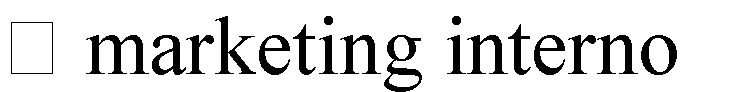 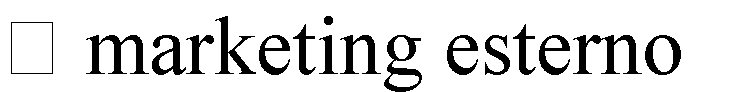 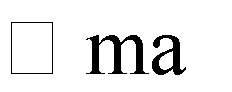 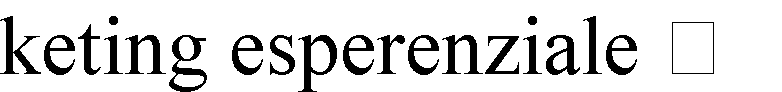 marketing dei prodotti turistici 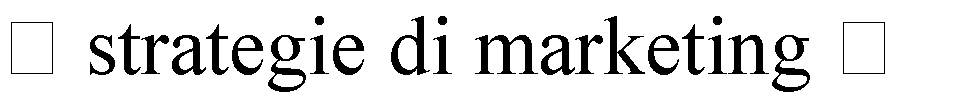 marketing plan i colleghi Obiettivi minimi: CONOSCENZA DEI CONTENUTI NELLE LINEE ESSENZIALI Obiettivi minimi: CONOSCENZA DEI CONTENUTI NELLE LINEE ESSENZIALI Obiettivi minimi: CONOSCENZA DEI CONTENUTI NELLE LINEE ESSENZIALI Obiettivi minimi: CONOSCENZA DEI CONTENUTI NELLE LINEE ESSENZIALI Competenze trasversali di cittadinanza/Apprendimento permanente Rispetto nei confronti delle persone, rispetto di sè (si rimanda ai singoli CdC la declinazione in relazione ai moduli) . Competenze trasversali di cittadinanza/Apprendimento permanente Rispetto nei confronti delle persone, rispetto di sè (si rimanda ai singoli CdC la declinazione in relazione ai moduli) . Competenze trasversali di cittadinanza/Apprendimento permanente Rispetto nei confronti delle persone, rispetto di sè (si rimanda ai singoli CdC la declinazione in relazione ai moduli) . Competenze trasversali di cittadinanza/Apprendimento permanente Rispetto nei confronti delle persone, rispetto di sè (si rimanda ai singoli CdC la declinazione in relazione ai moduli) . Tempi GENNAIO, FEBBRAIO MARZO  Tempi GENNAIO, FEBBRAIO MARZO  Tempi GENNAIO, FEBBRAIO MARZO  Tempi GENNAIO, FEBBRAIO MARZO  Unità Didattiche Competenze Abilità Conoscenze Unita didattica n.1 Le norme del settore turistico e alberghiero Unita didattica n. 3le norme le procedure per la tracciabilità dei prodotti applicare la  normativa nazionale e internazionale, in materia  di sicurezza, trasparenza, tracciabilità dei prodotti, tutela e valorizzazione dell’ambiente e del territorio  individuare la normativa internazionale e comunitaria di riferimento per il funzionamento dell’impresa turistica  norme e procedure per la tracciabilità dei prodotti  prodotti a chilometro zero   Obiettivi minimi: Conoscenza dei contenuti nelle linee essenziali Obiettivi minimi: Conoscenza dei contenuti nelle linee essenziali Obiettivi minimi: Conoscenza dei contenuti nelle linee essenziali Obiettivi minimi: Conoscenza dei contenuti nelle linee essenziali Competenze trasversali di cittadinanza/Apprendimento permanente Rispetto nei confronti delle persone, rispetto di sè (si rimanda ai singoli CdC la declinazione in relazione ai moduli) Competenze trasversali di cittadinanza/Apprendimento permanente Rispetto nei confronti delle persone, rispetto di sè (si rimanda ai singoli CdC la declinazione in relazione ai moduli) Competenze trasversali di cittadinanza/Apprendimento permanente Rispetto nei confronti delle persone, rispetto di sè (si rimanda ai singoli CdC la declinazione in relazione ai moduli) Competenze trasversali di cittadinanza/Apprendimento permanente Rispetto nei confronti delle persone, rispetto di sè (si rimanda ai singoli CdC la declinazione in relazione ai moduli) Tempi Aprile, maggio. Tempi Aprile, maggio. Tempi Aprile, maggio. Tempi Aprile, maggio. Uità didatticheCompetenzeAbilita’Conoscenze1L’impresaLe società lucrative e le società mutualisticheSaper distinguere le società lucrative da quelle mutualisticheIndividuare i segni distintivi delle impreseConoscere la definizione di imprenditore2Tipidi societa’Saper distinguere le responsabilità dei soci nei vati tipi di societàIndividuare le società di persone e di capitaliConoscere i vari tipi di societàTempi : 2 quadrimestreUnita’didatticheCompetenzeAbilita’Conoscenze1La privacyLa qualitàSaper riconoscere le struttre private operanti nel settoreIndividuare le funzioni e le differenze delle strutture privateConoscere le caratteristiche delle strutture private Saper individuare gli aspetti tutelasti dalla normativa sulla privacyComprendere l’importanza della tutela della privacyConoscere le norme a tutela della privacyTempo: 2 QuadrimestreUnità didattichecompetenzeAbilitàconoscenzeENTI territorialiSaper riconoscere le funzioni degli enti territorialiIndividuare le funzioni degli enti territorialiConoscere le funzioni degli enti territorialiDecentramento autarchicoSaper  individuare gli enti autarchiciComprendere il concetto di decentramentoConoscere la differenza tra decentramento autarchico e burocraticoCONTENUTI DISCIPLINARI INTERCLASSE CONTENUTI DISCIPLINARI INTERCLASSE Il Dipartimento stabilisce le seguenti tematiche da approfondire tra classi in parallelo Il Dipartimento stabilisce le seguenti tematiche da approfondire tra classi in parallelo Classi Prime Norma giuridica e  norma sociale; i principi fondamentali della Cost. art 3 Classi Seconde Parlamento,  art. 4 Cost.Classi Terze Impresa,  strutture ricettive; normativa territoriale e competenze enti localiClassi Quarte Il food cost, i contratti stipulati dall’impresa, L’Amministrazione centrale dello StatoClassi Quinte Web marketing, la figura dell’operatore socio-sanitarioMODULI INTERDISCIPLINARI DI CLASSEClassi prime I QuadrimestreIGIENE E SICUREZZA ALIMENTAREClassi prime II QuadrimestreLe acqueClassi seconde I QuadrimestreI cereali e il loro utilizzo  “ la celiachia”L’offerta agrituristica “Classi seconde II QuadrimestreL’OFFERTA AGRITURISTICA “IL PIATTO TIPICO DEL TERRITORIO” E LA DIETA MEDITERRANEA (ALBERGHIERO)Classi Terze cucinaI QuadrimestreGLI ALIMENTI: COTTURA E CONSERVAZIONE; PROFILO CALORICO NUTRIZIONALELA SICUREZZA ALIMENTARE E  AMBIENTI DI LAVOROClassi Terze cucinaII QuadrimestreGLI ALIMENTI: COTTURA E CONSERVAZIONE; PROFILO CALORICO NUTRIZIONALELA SICUREZZA ALIMENTARE E  AMBIENTI DI LAVORO 2Classi Terze salaI Quadrimestre LE BEVANDE ALCOLICHE E SUPERALCOLICHE: FERMENTAZIONE E DISTILLAZIONE;PROFILO CALORICO NUTRIZIONALE; GUIDA AL CONSUMO RESPONSABILELA SICUREZZA ALIMENTARE E  AMBIENTI DI LAVOROClassi Terze salaII QuadrimestreLE BEVANDE NERVINE;LE BEVANDE ANALCOLICHE;GUIDA AL CONSUMO RESPONSABILELA SICUREZZA ALIMENTARE E  AMBIENTI DI LAVOROClassi Terze accoglienza turisticaI QuadrimestreLA QUALITA’ DEI PRODOTTI ALIMENTARI DELLA REGIONE, I MARCHI E LE DENOMINAZIONI;Classi Terze accoglienza turisticaII QuadrimestreLA QUALITA’ DEI PRODOTTI ALIMENTARI DEL TERRITORIO, I MARCHI E LE DENOMINAZIONIPROMOZIONE DEL TERRITORIO: ALCUNI ESEMPI DI ENOGASTRONOMIAE ARTIGIANATO TIPICO DEL TERRITORIO.Classi Quarte cucinaI QuadrimestreGLI ALIMENTI: COTTURA E CONSERVAZIONE; Classi Quarte cucinaII QuadrimestreIL PACCHETTO IGIENEClassi Quarte pasticceriaI QuadrimestreGLI ALIMENTI: COTTURA E CONSERVAZIONE; Classi Quarte pasticceriaII QuadrimestreIL PACCHETTO IGIENEClassi Quarte salaI QuadrimestreGLI ALIMENTI: COTTURA E CONSERVAZIONE; Classi Quarte salaII QuadrimestreIL PACCHETTO IGIENEClassi Quarte  accoglienza turisticaI QuadrimestrePERCORSO ENOGASTRONOMICO;ETICHETTA QUALE STRUMENTO DI COMUNICAZIONEClassi Quarte accoglienza turisticaII QuadrimestrePERCORSO ENOGASTRONOMICO;ETICHETTA QUALE STRUMENTO DI COMUNICAZIONE 2Classi Quinte tutti i settoriI QuadrimestreIMPLEMENTAZIONE DEL CURRICULUM VITAEEClassi Quinte tutti i settoriII QuadrimestreUTILIZZO DELLE TECNOLOGIE MULTIMEDIALI PER LA PRESENTAZIONE DEL PRODOTTOCLASSE TERZA SOCIO SANITARIO1 Quadr. Il lavoro femminile2 Quadr.  Il lavoro minorileCLASSE QUARTA SOCIO SANITARIO1 Quadr.  Tutela dei soggetti deboli2 Quadr. L’anziano nella realtà sociale attualeCLASSE QUINTA SOCIOSANITARIO  1 Quadr. Gli Enti territoriali e il cittadino2 Quadr.  La Sanità e gli enti territorialiPER L’ALTERNANZA SCUOLA/LAVORO  PER L’ALTERNANZA SCUOLA/LAVORO  Il Dipartimento stabilisce le seguenti tematiche da sviluppare e/o approfondire in moduli propedeutici Il Dipartimento stabilisce le seguenti tematiche da sviluppare e/o approfondire in moduli propedeutici Classi Terze Impresa  - Il diritto alla saluteClassi Quarte Avviamento al lavoro  Classi Quinte Analisi swot , Gli enti centrali e periferici  in riferimento al benessere dell’individuoMETODOLOGIE METODOLOGIE Lezione frontale (presentazione di contenuti e dimostrazioni logiche) Cooperative learning (lavoro collettivo guidato o autonomo) Lezione interattiva  (discussioni sui libri o a tema, interrogazioni collettive) Problem solving  (definizione collettiva) Lezione multimediale Attività di laboratorio (esperienza individuale o di gruppo) Lezione /applicazione Esercitazioni pratiche Lettura ed analisi diretta dei testi MEZZI, STRUMENTI E SPAZI MEZZI, STRUMENTI E SPAZI Libri di testo, altri libri Visite guidate Dispense, schemi Stage Dettatura di appunti Computer/Tablet/Cellulare Laboratorio Videoproiettore Registratore Lettore dvd Biblioteca Cineforum Mostre TIPOLOGIA DI VERIFICHE TIPOLOGIA DI VERIFICHE Test a riposta aperta Interrogazione Test semi-strutturato Simulazione colloquio Test strutturato Interrogazioni Risoluzione di problemi Prove scritte, prove comuni Prova grafica/pratica Prove di laboratorio Analisi del testo Articolo di giornale  Saggio breve Tema, relazione NUMERO DELLE VERIFICHENUMERO DELLE VERIFICHEPeriodo Tipologia Numero Tipologia Numero Primo  Quadrimestre Scritta Due Orale Due Secondo QuadrimestreScritta Due Orale Due MODALITÀ DI RECUPERO , POTENZIAMENTO E VALORIZZAZIONE DELLE ECCELLENZE MODALITÀ DI RECUPERO , POTENZIAMENTO E VALORIZZAZIONE DELLE ECCELLENZE Attività previste Recupero curricolare (personalizzazione dei percorsi, individuazione tutor, interventi individualizzati e differenziati, didattica laboratoriale) La scelta è rimessa ai singoli CdC recupero degli allievi suddivisi in piccoli gruppi;  recupero individualizzato;  recupero di argomenti con tutor l'insegnante e/o un alunno che ha già  raggiunto le conoscenze e competenze;  esercizi semplificati sui contenuti affrontati;  uso di schemi e mappe concettuali  Inserimento dell’allievo in difficoltà in un piccolo gruppo di studio in cui sia presente un elemento trainante Pausa didattica (in itinere) La scelta è rimessa ai singoli CdC In itinere.  Al termine del primo e del secondo trimestre  Recupero di argomenti con tutor l'insegnante e/o un alunno che ha già raggiunto le conoscenze e competenze;  esercizi semplificati sui contenuti affrontati;  uso di schemi e mappe concettuali Strumenti Schede, esercizi guidati.  Intervento successivo con domande dirette o questionari.  Produzione di materiale  Ricerche in Internet.  Recupero trasversale La scelta è rimessa ai singoli CdC Corso di recupero (in orario pomeridiano) La scelta è rimessa ai singoli CdC Potenziamento La scelta è rimessa ai singoli CdC Attività di gruppo e lavori di approfondimento Valorizzazione delle eccellenze La scelta è rimessa ai singoli CdC Affrontare competizioni e ad aderire a iniziative professionali e culturali CRITERI DI VALUTAZIONE CRITERI DI VALUTAZIONE CRITERI DI VALUTAZIONE Per la valutazione saranno adottati i criteri stabiliti dal PTOF d’Istituto. La valutazione terrà conto di: Per la valutazione saranno adottati i criteri stabiliti dal PTOF d’Istituto. La valutazione terrà conto di: Per la valutazione saranno adottati i criteri stabiliti dal PTOF d’Istituto. La valutazione terrà conto di: Livello individuale di acquisizione di conoscenze Livello individuale di acquisizione di conoscenze Impegno ed interesse Livello individuale di acquisizione di abilità e competenze Livello individuale di acquisizione di abilità e competenze Partecipazione Progressi compiuti rispetto al livello di partenza Progressi compiuti rispetto al livello di partenza Frequenza Prove comuni per classi parallele Prove comuni per classi parallele Comportamento Le descrizioni di conoscenza, competenza e capacità qui riportate in maniera generica dovranno essere declinate a livello generale ed in maniera specifica per ogni singola classe come obiettivi generali. Le descrizioni di conoscenza, competenza e capacità qui riportate in maniera generica dovranno essere declinate a livello generale ed in maniera specifica per ogni singola classe come obiettivi generali. Le descrizioni di conoscenza, competenza e capacità qui riportate in maniera generica dovranno essere declinate a livello generale ed in maniera specifica per ogni singola classe come obiettivi generali. Conoscenza Conoscenza dei contenuti e delle regole. Conoscenza dei contenuti e delle regole. Competenza Applicazione: applicazione delle conoscenze acquisite. Applicazione: applicazione delle conoscenze acquisite. Competenza Uso del linguaggio verbale: uso del linguaggio specifico della disciplina per esprimere le conoscenze acquisite. Uso del linguaggio verbale: uso del linguaggio specifico della disciplina per esprimere le conoscenze acquisite. Competenza Uso del linguaggio simbolico: riuscire a decodificare ed utilizzare il linguaggio simbolico specifico della disciplina. Uso del linguaggio simbolico: riuscire a decodificare ed utilizzare il linguaggio simbolico specifico della disciplina. Abilità Analisi: individuazione di analogie e differenze, di proprietà varianti e invarianti. Analisi: individuazione di analogie e differenze, di proprietà varianti e invarianti. Abilità Sintesi: Individuazione dei concetti essenziali della disciplina e capacità di inquadrarli in uno schema logico. Sintesi: Individuazione dei concetti essenziali della disciplina e capacità di inquadrarli in uno schema logico. Abilità Valutazione: Rielaborazione personale delle conoscenze e competenze acquisite. Valutazione: Rielaborazione personale delle conoscenze e competenze acquisite. 